Теоретичний тур. Тестові завдання (8 клас)Завдання групи АВиберіть одну правильну відповідь серед запропонованих.Тести групи «Б»(Виберіть усі правильні відповіді)Тести групи «В»(Укажіть, які твердження є правильними, а які – неправильними)1.2. 3. 4. Уважно розгляньте запропонований малюнок. Визначте, які з наведених тверджень є правильними, а які неправильними.1. Тканини  Б та Г належать до одного типу.2. На малюнку А та В різні види епітеліальних тканин. 3. Тканинам Е та З властивий автоматизм.4. Тканини  Б, Д, Ж належать до одного типу.Теоретичний тур. Тестові завдання (9 клас)Завдання групи АВиберіть одну правильну відповідь серед запропонованих.Тести групи «Б»(Виберіть усі правильні відповіді)Тести групи «В»(Укажіть, які твердження є правильними, а які – неправильними)1.2. 3. 4. Уважно розгляньте запропонований малюнок. Визначте, які з наведених тверджень є правильними, а які неправильними.1. Тканини  Б та Г належать до одного типу.2. На малюнку А та В різні види епітеліальних тканин. 3. Тканинам Е та З властивий автоматизм.4. Тканини  Б, Д, Ж належать до одного типу.4. Уважно розгляньте запропонований малюнок. Визначте, які з наведених тверджень є правильними, а які неправильними.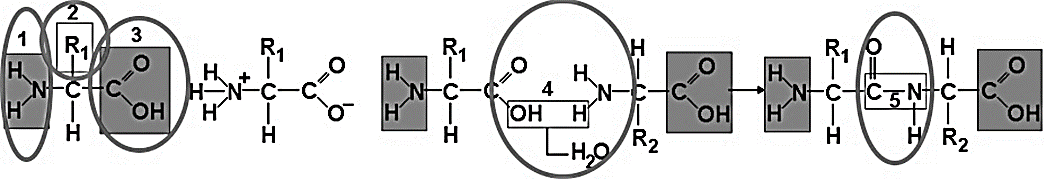 1. Зображено взаємодію двох нуклеотидів2. Цифрою 3 позначена карбонильная група3. Зображена реакція, в результаті якої виділяється енергія4. Зображена реакція поліконденсаціїТеоретичний тур. Тестові завдання (10 клас)Завдання групи АВиберіть одну правильну відповідь серед запропонованих.Тести групи «Б»(Виберіть усі правильні відповіді)Тести групи «В»(Укажіть, які твердження є правильними, а які – неправильними)1.2. 3. 4. Уважно розгляньте запропоновані малюнки. Визначте, які з наведених тверджень є правильними, а які неправильними.1. Тканини  Б та Г належать до одного типу.2. На малюнку А та В різні види епітеліальних тканин. 3. Тканинам Е та З властивий автоматизм.4. Тканини  Б, Д, Ж належать до одного типу.5. Уважно розгляньте запропонований малюнок. Визначте, які з наведених тверджень є правильними, а які неправильними.1. Зображено взаємодію двох нуклеотидів2. Цифрою 3 позначена карбонильная група3. Зображена реакція, в результаті якої виділяється енергія4. Зображена реакція поліконденсації6. Уважно розгляньте запропоновані малюнки. Визначте, які з наведених тверджень є правильними, а які неправильними.Теоретичний тур. Тестові завдання (11 клас)Завдання групи АВиберіть одну правильну відповідь серед запропонованих.Тести групи «Б»(Виберіть усі правильні відповіді)Тести групи «В»(Укажіть, які твердження є правильними, а які – неправильними)1.2. 3. 4. Уважно розгляньте запропоновані малюнки. Визначте, які з наведених тверджень є правильними, а які неправильними.1. Тканини  Б та Г належать до одного типу.2. На малюнку А та В різні види епітеліальних тканин. 3. Тканинам Е та З властивий автоматизм.4. Тканини  Б, Д, Ж належать до одного типу.5. Уважно розгляньте запропонований малюнок. Визначте, які з наведених тверджень є правильними, а які неправильними.1. Зображено взаємодію двох нуклеотидів2. Цифрою 3 позначена карбонильная група3. Зображена реакція, в результаті якої виділяється енергія4. Зображена реакція поліконденсації6. Уважно розгляньте запропоновані малюнки. Визначте, які з наведених тверджень є правильними, а які неправильними.7.  Уважно прочитайте запропонований текст. Визначте, які з наведених тверджень є правильними, а які неправильними.Стовбурові клітини — це первинні клітини, що зустрічаються в усіх багатоклітинних організмах. Ці клітини можуть самовідновлюватися шляхом поділу клітини, а також можуть диференціюватися в досить велику кількість спеціалізованих типів клітин. Потенціал стовбурових клітин — це можливість їхнього перетворення на диференційовані типи клітин.Тотипотентні стовбурові клітини отримують унаслідок злиття сперматозоїду з яйцеклітиною. Клітини, що утворюються внаслідок декількох перших поділів заплідненої яйцеклітини, теж тотипотентні. Ці клітини можуть перетворитися на ембріональні та екстраембріональні (позаембріональні) типи клітин.Плюрипотентні стовбурові клітини походять від тотипотентних клітин і можуть утворити клітини трьох зародкових шарів.Мультипотентні стовбурові клітини можуть утворювати лише близькі типи клітин (наприклад, гематопоетичні стовбурові клітини утворюють червоні кров'яні тільця, білі кров'яні тільця, тромбоцити тощо).Уніпотентні стовбурові клітини можуть перетворитися лише на один тип клітин, але мають здатність до самовідтворення, що відрізняє їх від «нестовбурових» клітин.Завдяки своїм здібностям до безмежного розвитку й плюрипотентності ембріональні стовбурові клітини є потенційним матеріалом для регенеративної медицини і заміщення тканин після поранень чи хвороб. Сьогодні немає жодної достовірної інформації щодо медичного використання ембріональних стовбурових клітин. Це не дивно, зважаючи на те, що багато країн увели мораторій як на дослідження ЕС клітин, так і на одержання нових ліній ЕС клітин.1. Стовбурові клітини є високоспеціалізованими клітинами.2. Поява у клітини генетичної запрограмованості тільки на один шлях розвитку називається диференціюванням.3. В експерименті на тваринах після часткового розсічення спинного мозку в місце травми введені стовбурові клітини, отримані від ембріонів мишей на п’яту добу ембріогенезу. За ступенем потентності зазначені клітини є тотіпотентними.4. Уніпотентною є клітина, яка дає початок декільком клітинним диферонам.1.На малюнку зображено лист: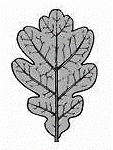 На малюнку зображено лист:аперистолопатевий;бпальчастолопатевий; впальчастороздільний;гпальчастоскладний.2.Визначте пари органів, які мають різне походження:Визначте пари органів, які мають різне походження:абульби картоплі – бульби топінамбура;бколючки кактуса – колючки  барбарису;вколючки терну – колючки аличі;гкоренеплід бураку – кореневище конвалії.3. Діатомові водорості вкриті кремнеземовим панциром, що набагато важчий від води. Для підтримки плавучості ці водорості накопичують жир замість крохмалю, як більшість наземних рослин. Яку стратегію підвищення плавучості використовують діатомові водорості?Діатомові водорості вкриті кремнеземовим панциром, що набагато важчий від води. Для підтримки плавучості ці водорості накопичують жир замість крохмалю, як більшість наземних рослин. Яку стратегію підвищення плавучості використовують діатомові водорості?аЗменшення кількості важких речовин;бзаміна важких йонів більш легкими;взапасання речовин легших за воду;гвикористання порожнин, заповнених газами.4.Вторинне потовщення стебла характерне для:Вторинне потовщення стебла характерне для:амохоподібних, голонасінних, покритонасінних; блише покритонасінних;вдводольних і папоротеподібних;гголонасінних і покритонасінних.5. Гриби - це:Гриби - це:аосмотрофні автотрофи; босмотрофні гетеротрофи;вфаготрофні автотрофи; гфаготрофні гетеротрофи6. У покритонасінних жіночий гаметофіт зазвичай складається з:У покритонасінних жіночий гаметофіт зазвичай складається з:аоднієї клітини;бдвох клітин;всеми клітин;гбагатьох клітин.7.Найменш розвинені органи чуття у:Найменш розвинені органи чуття у:аставковика звичайного;бкотушки рогової;вкальмара крилорукого;гмідії їстивної.8.Аскарида і ехінокок відносяться до:Аскарида і ехінокок відносяться до:аодного ряду;брізних рядів;врізних класів одного типу;грізних типів.9.Укажіть особливість у будові скелету людини, яка виникла внаслідок прямоходіння: Укажіть особливість у будові скелету людини, яка виникла внаслідок прямоходіння: авеликий палець верхньої кінцівки протистоїть іншим;бзбільшена п'яткова частина ніг;вмозковий відділ переважає над лицьовим;гшийний відділ хребта має 7 хребців.10.Паразитичні гриби в людини можуть спричинити: Паразитичні гриби в людини можуть спричинити: аластовиння;  боніхомікоз;вцукровий діабет;гнежить.1.Рослини, що відносять до родини, представником якої є томат, можуть мати плід: Рослини, що відносять до родини, представником якої є томат, можуть мати плід: Рослини, що відносять до родини, представником якої є томат, можуть мати плід: Рослини, що відносять до родини, представником якої є томат, можуть мати плід: Рослини, що відносять до родини, представником якої є томат, можуть мати плід: Рослини, що відносять до родини, представником якої є томат, можуть мати плід: Рослини, що відносять до родини, представником якої є томат, можуть мати плід: Рослини, що відносять до родини, представником якої є томат, можуть мати плід: Рослини, що відносять до родини, представником якої є томат, можуть мати плід: акістянка;гггзернівка;зернівка;зернівка;зернівка;бягода;дддстручок.стручок.стручок.стручок.вкоробочка;коробочка;коробочка;коробочка;коробочка;коробочка;коробочка;коробочка;2.На культурних рослинах паразитують:  На культурних рослинах паразитують:  На культурних рослинах паразитують:  На культурних рослинах паразитують:  На культурних рослинах паразитують:  На культурних рослинах паразитують:  На культурних рослинах паразитують:  На культурних рослинах паразитують:  На культурних рослинах паразитують:  амукор;гггсажка;  сажка;  сажка;  сажка;  бфітофтора;дддборошниста роса.   борошниста роса.   борошниста роса.   борошниста роса.   взморшки;зморшки;зморшки;зморшки;зморшки;зморшки;зморшки;зморшки;3. Фотосинтез у листках здійснюють клітини:Фотосинтез у листках здійснюють клітини:Фотосинтез у листках здійснюють клітини:Фотосинтез у листках здійснюють клітини:Фотосинтез у листках здійснюють клітини:Фотосинтез у листках здійснюють клітини:Фотосинтез у листках здійснюють клітини:Фотосинтез у листках здійснюють клітини:Фотосинтез у листках здійснюють клітини:апродихові;продихові;продихові;ггггстовпчасті;  бепідерми;епідерми;епідерми;ддддгубчасті. вжилок; жилок; жилок; жилок; жилок; жилок; жилок; жилок; 4.Виберіть олійні рослини родини Капустяні (Хрестоцвіті):Виберіть олійні рослини родини Капустяні (Хрестоцвіті):Виберіть олійні рослини родини Капустяні (Хрестоцвіті):Виберіть олійні рослини родини Капустяні (Хрестоцвіті):Виберіть олійні рослини родини Капустяні (Хрестоцвіті):Виберіть олійні рослини родини Капустяні (Хрестоцвіті):Виберіть олійні рослини родини Капустяні (Хрестоцвіті):Виберіть олійні рослини родини Капустяні (Хрестоцвіті):Виберіть олійні рослини родини Капустяні (Хрестоцвіті):асоняшник;соняшник;гггггірчиця;гірчиця;бкукурудза;кукурудза;ддддрижій.рижій.вріпак;ріпак;ріпак;ріпак;ріпак;ріпак;ріпак;ріпак;5. Рослини бувають: Рослини бувають: Рослини бувають: Рослини бувають: Рослини бувають: Рослини бувають: Рослини бувають: Рослини бувають: Рослини бувають: аоднодомними;однодомними;однодомними;однодомними;однодомними;однодомними;однодомними;однодомними;бнестатевими;нестатевими;нестатевими;нестатевими;нестатевими;нестатевими;нестатевими;нестатевими;вдвостатевими;двостатевими;двостатевими;двостатевими;двостатевими;двостатевими;двостатевими;двостатевими;гтристатевими;тристатевими;тристатевими;тристатевими;тристатевими;тристатевими;тристатевими;тристатевими;ддводомними.дводомними.дводомними.дводомними.дводомними.дводомними.дводомними.дводомними.6. Кров у комах:Кров у комах:Кров у комах:Кров у комах:Кров у комах:Кров у комах:Кров у комах:Кров у комах:Кров у комах:апереносить поживні  речовини;переносить поживні  речовини;переносить поживні  речовини;переносить поживні  речовини;переносить поживні  речовини;переносить поживні  речовини;переносить поживні  речовини;переносить поживні  речовини;бє основним переносником кисню;є основним переносником кисню;є основним переносником кисню;є основним переносником кисню;є основним переносником кисню;є основним переносником кисню;є основним переносником кисню;є основним переносником кисню;вє основним переносником вуглекислого газу;є основним переносником вуглекислого газу;є основним переносником вуглекислого газу;є основним переносником вуглекислого газу;є основним переносником вуглекислого газу;є основним переносником вуглекислого газу;є основним переносником вуглекислого газу;є основним переносником вуглекислого газу;гзбирає продукти обміну;збирає продукти обміну;збирає продукти обміну;збирає продукти обміну;збирає продукти обміну;збирає продукти обміну;збирає продукти обміну;збирає продукти обміну;дбере участь у розгортанні хоботка.бере участь у розгортанні хоботка.бере участь у розгортанні хоботка.бере участь у розгортанні хоботка.бере участь у розгортанні хоботка.бере участь у розгортанні хоботка.бере участь у розгортанні хоботка.бере участь у розгортанні хоботка.7.У птахів артеріальна кров рухається по:У птахів артеріальна кров рухається по:У птахів артеріальна кров рухається по:У птахів артеріальна кров рухається по:У птахів артеріальна кров рухається по:У птахів артеріальна кров рухається по:У птахів артеріальна кров рухається по:У птахів артеріальна кров рухається по:У птахів артеріальна кров рухається по:алегеневій артерії;легеневій артерії;легеневій артерії;легеневій артерії;легеневій артерії;легеневій артерії;легеневій артерії;легеневій артерії;блегеневій вені;легеневій вені;легеневій вені;легеневій вені;легеневій вені;легеневій вені;легеневій вені;легеневій вені;влівій дузі аорти;лівій дузі аорти;лівій дузі аорти;лівій дузі аорти;лівій дузі аорти;лівій дузі аорти;лівій дузі аорти;лівій дузі аорти;гправій дузі аорти;правій дузі аорти;правій дузі аорти;правій дузі аорти;правій дузі аорти;правій дузі аорти;правій дузі аорти;правій дузі аорти;длівому передсердю.лівому передсердю.лівому передсердю.лівому передсердю.лівому передсердю.лівому передсердю.лівому передсердю.лівому передсердю.8.Шість шийних хребців мають:Шість шийних хребців мають:Шість шийних хребців мають:Шість шийних хребців мають:Шість шийних хребців мають:Шість шийних хребців мають:Шість шийних хребців мають:Шість шийних хребців мають:Шість шийних хребців мають:аламантини;ламантини;ламантини;ламантини;ламантини;ламантини;ламантини;ламантини;блінивець двопалий;лінивець двопалий;лінивець двопалий;лінивець двопалий;лінивець двопалий;лінивець двопалий;лінивець двопалий;лінивець двопалий;втапіри;тапіри;тапіри;тапіри;тапіри;тапіри;тапіри;тапіри;гкенгуру;кенгуру;кенгуру;кенгуру;кенгуру;кенгуру;кенгуру;кенгуру;дшимпанзе бонобо.шимпанзе бонобо.шимпанзе бонобо.шимпанзе бонобо.шимпанзе бонобо.шимпанзе бонобо.шимпанзе бонобо.шимпанзе бонобо.9.Зимова сплячка в річному життєвому циклі характерна для:Зимова сплячка в річному життєвому циклі характерна для:Зимова сплячка в річному життєвому циклі характерна для:Зимова сплячка в річному життєвому циклі характерна для:Зимова сплячка в річному життєвому циклі характерна для:Зимова сплячка в річному життєвому циклі характерна для:Зимова сплячка в річному життєвому циклі характерна для:Зимова сплячка в річному життєвому циклі характерна для:Зимова сплячка в річному життєвому циклі характерна для:абабака степового;бабака степового;бабака степового;бабака степового;бабака степового;бабака степового;бабака степового;бабака степового;бболотної черепахи;  болотної черепахи;  болотної черепахи;  болотної черепахи;  болотної черепахи;  болотної черепахи;  болотної черепахи;  болотної черепахи;  вбілки звичайної;білки звичайної;білки звичайної;білки звичайної;білки звичайної;білки звичайної;білки звичайної;білки звичайної;гбілки- летяги;білки- летяги;білки- летяги;білки- летяги;білки- летяги;білки- летяги;білки- летяги;білки- летяги;дїжака звичайного.їжака звичайного.їжака звичайного.їжака звичайного.їжака звичайного.їжака звичайного.їжака звичайного.їжака звичайного.10.Які з перелічених хвороб людини мають вірусну природу: Які з перелічених хвороб людини мають вірусну природу: Які з перелічених хвороб людини мають вірусну природу: Які з перелічених хвороб людини мають вірусну природу: Які з перелічених хвороб людини мають вірусну природу: Які з перелічених хвороб людини мають вірусну природу: Які з перелічених хвороб людини мають вірусну природу: Які з перелічених хвороб людини мають вірусну природу: Які з перелічених хвороб людини мають вірусну природу: акір;кір;кір;ггггЕбола;бменінгіт;менінгіт;менінгіт;ддддхолера.вполіомієліт;поліомієліт;поліомієліт;поліомієліт;поліомієліт;поліомієліт;поліомієліт;поліомієліт;11.Серед запропонованих характеристик оберіть ознаки І групи крові людини:Серед запропонованих характеристик оберіть ознаки І групи крові людини:Серед запропонованих характеристик оберіть ознаки І групи крові людини:Серед запропонованих характеристик оберіть ознаки І групи крові людини:Серед запропонованих характеристик оберіть ознаки І групи крові людини:Серед запропонованих характеристик оберіть ознаки І групи крові людини:Серед запропонованих характеристик оберіть ознаки І групи крові людини:Серед запропонованих характеристик оберіть ознаки І групи крові людини:Серед запропонованих характеристик оберіть ознаки І групи крові людини:ааглютинін α і β;аглютинін α і β;аглютинін α і β;аглютинін α і β;аглютинін α і β;аглютинін α і β;аглютинін α і β;аглютинін α і β;буніверсальний донор;універсальний донор;універсальний донор;універсальний донор;універсальний донор;універсальний донор;універсальний донор;універсальний донор;вуніверсальний реципієнт;універсальний реципієнт;універсальний реципієнт;універсальний реципієнт;універсальний реципієнт;універсальний реципієнт;універсальний реципієнт;універсальний реципієнт;гаглютиноген А і В;аглютиноген А і В;аглютиноген А і В;аглютиноген А і В;аглютиноген А і В;аглютиноген А і В;аглютиноген А і В;аглютиноген А і В;даглютиноген відсутній.аглютиноген відсутній.аглютиноген відсутній.аглютиноген відсутній.аглютиноген відсутній.аглютиноген відсутній.аглютиноген відсутній.аглютиноген відсутній.12.Сальні залози шкіри людини відкриваються біля основи волосини. Отже, сальні залози не варто шукати на шкірі:Сальні залози шкіри людини відкриваються біля основи волосини. Отже, сальні залози не варто шукати на шкірі:Сальні залози шкіри людини відкриваються біля основи волосини. Отже, сальні залози не варто шукати на шкірі:Сальні залози шкіри людини відкриваються біля основи волосини. Отже, сальні залози не варто шукати на шкірі:Сальні залози шкіри людини відкриваються біля основи волосини. Отже, сальні залози не варто шукати на шкірі:Сальні залози шкіри людини відкриваються біля основи волосини. Отже, сальні залози не варто шукати на шкірі:Сальні залози шкіри людини відкриваються біля основи волосини. Отже, сальні залози не варто шукати на шкірі:Сальні залози шкіри людини відкриваються біля основи волосини. Отже, сальні залози не варто шукати на шкірі:Сальні залози шкіри людини відкриваються біля основи волосини. Отже, сальні залози не варто шукати на шкірі:аобличчя;обличчя;обличчя;гггггуб;бспини;спини;спини;ддддстоп.вдолонь;долонь;долонь;долонь;долонь;долонь;долонь;долонь;13.При вдиху тиск повітря:При вдиху тиск повітря:При вдиху тиск повітря:При вдиху тиск повітря:При вдиху тиск повітря:При вдиху тиск повітря:При вдиху тиск повітря:При вдиху тиск повітря:При вдиху тиск повітря:азбільшується в плевральній порожнині; збільшується в плевральній порожнині; збільшується в плевральній порожнині; збільшується в плевральній порожнині; збільшується в плевральній порожнині; збільшується в плевральній порожнині; збільшується в плевральній порожнині; збільшується в плевральній порожнині; бзменшується в плевральній порожнині;зменшується в плевральній порожнині;зменшується в плевральній порожнині;зменшується в плевральній порожнині;зменшується в плевральній порожнині;зменшується в плевральній порожнині;зменшується в плевральній порожнині;зменшується в плевральній порожнині;взбільшується в альвеолах;збільшується в альвеолах;збільшується в альвеолах;збільшується в альвеолах;збільшується в альвеолах;збільшується в альвеолах;збільшується в альвеолах;збільшується в альвеолах;гзменшується в альвеолах; зменшується в альвеолах; зменшується в альвеолах; зменшується в альвеолах; зменшується в альвеолах; зменшується в альвеолах; зменшується в альвеолах; зменшується в альвеолах; дне змінюється в плевральній порожнині і в альвеолах.не змінюється в плевральній порожнині і в альвеолах.не змінюється в плевральній порожнині і в альвеолах.не змінюється в плевральній порожнині і в альвеолах.не змінюється в плевральній порожнині і в альвеолах.не змінюється в плевральній порожнині і в альвеолах.не змінюється в плевральній порожнині і в альвеолах.не змінюється в плевральній порожнині і в альвеолах.14.Які речовини всмоктуються в кровоносні капіляри ворсинок кишечника: Які речовини всмоктуються в кровоносні капіляри ворсинок кишечника: Які речовини всмоктуються в кровоносні капіляри ворсинок кишечника: Які речовини всмоктуються в кровоносні капіляри ворсинок кишечника: Які речовини всмоктуються в кровоносні капіляри ворсинок кишечника: Які речовини всмоктуються в кровоносні капіляри ворсинок кишечника: Які речовини всмоктуються в кровоносні капіляри ворсинок кишечника: Які речовини всмоктуються в кровоносні капіляри ворсинок кишечника: Які речовини всмоктуються в кровоносні капіляри ворсинок кишечника: абілки;білки;білки;білки;білки;гкрохмаль;крохмаль;бжири;жири;жири;жири;жири;дамінокислоти.амінокислоти.вглюкоза;глюкоза;глюкоза;глюкоза;глюкоза;глюкоза;глюкоза;глюкоза;15.Кулястими (за формою) трьохосьовими (за кількістю осей руху) є суглоби:Кулястими (за формою) трьохосьовими (за кількістю осей руху) є суглоби:Кулястими (за формою) трьохосьовими (за кількістю осей руху) є суглоби:Кулястими (за формою) трьохосьовими (за кількістю осей руху) є суглоби:Кулястими (за формою) трьохосьовими (за кількістю осей руху) є суглоби:Кулястими (за формою) трьохосьовими (за кількістю осей руху) є суглоби:Кулястими (за формою) трьохосьовими (за кількістю осей руху) є суглоби:Кулястими (за формою) трьохосьовими (за кількістю осей руху) є суглоби:Кулястими (за формою) трьохосьовими (за кількістю осей руху) є суглоби:апроменевозап'ястний;променевозап'ястний;променевозап'ястний;променевозап'ястний;променевозап'ястний;променевозап'ястний;променевозап'ястний;променевозап'ястний;бкульшовий;кульшовий;кульшовий;кульшовий;кульшовий;кульшовий;кульшовий;кульшовий;вколінний;колінний;колінний;колінний;колінний;колінний;колінний;колінний;ггомілковостопний;гомілковостопний;гомілковостопний;гомілковостопний;гомілковостопний;гомілковостопний;гомілковостопний;гомілковостопний;дплечовий.плечовий.плечовий.плечовий.плечовий.плечовий.плечовий.плечовий.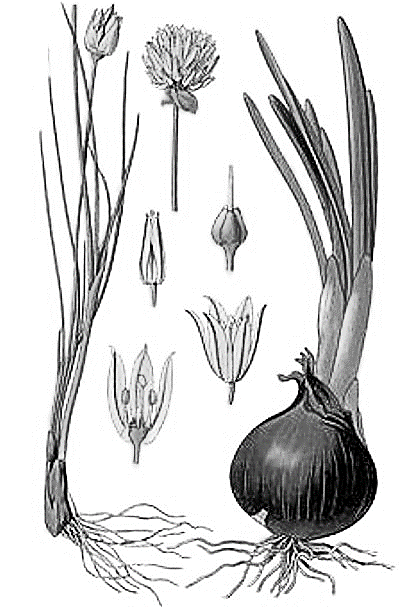 Уважно розгляньте запропонований малюнок. Визначте, які з наведених тверджень є правильними, а які неправильними.1. Плід цієї рослини називається цибулина.2. Ми вживаємо в їжу пагін цієї рослини.3. Характерний різкий специфічний запах, який пов'язаний із вмістом великої кількості летких ароматичних речовин – фітонцидів, які приваблюють комах.4. Ця рослина має суцвіття зонтик; плід коробочку.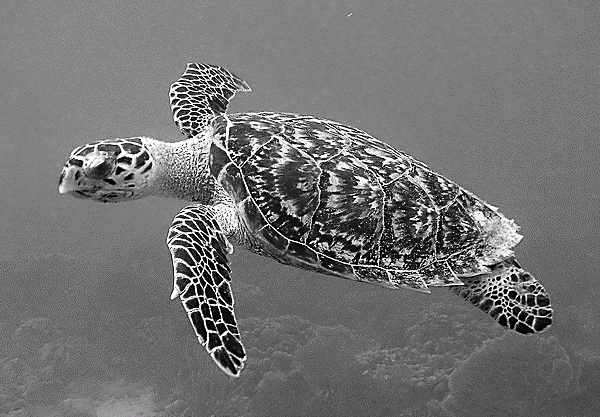 Уважно розгляньте запропонований малюнок. Визначте, які з наведених тверджень є правильними, а які неправильними.1. Серце складається з двох передсердь (ліве і праве) і шлуночка з неповною перегородкою.2. Верхня щелепа з зубами.3. Запліднення відбувається всередині тіла самки.4. Стать черепах у яйці визначається температурою навколишнього середовища.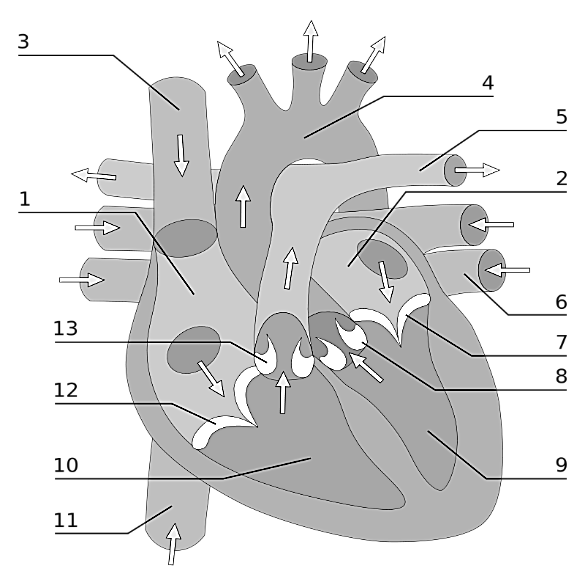 Уважно розгляньте запропонований малюнок. Визначте, які з наведених тверджень є правильними, а які неправильними.1. На малюнку можна побачити ліву дугу аорти.2. Адреналін й ацетилхолін пришвидшують роботу серця.3. Під цифрою 7 указано мітральний клапан.4. Перикардіальна порожнина заповнена повітрям.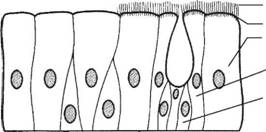 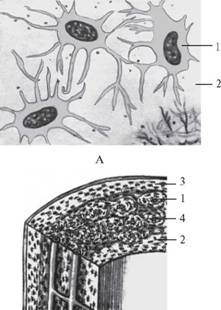 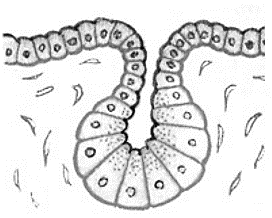 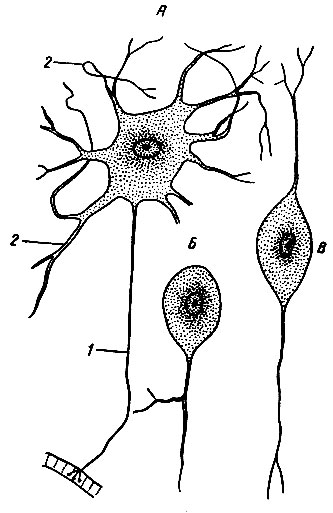 АБВГ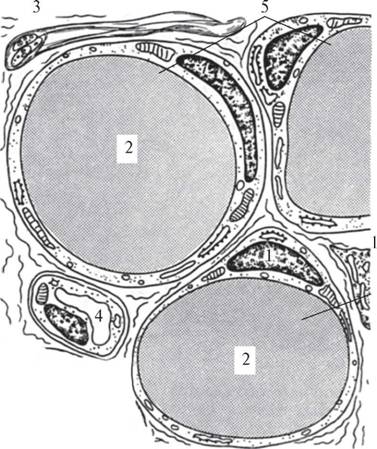 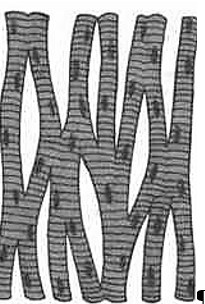 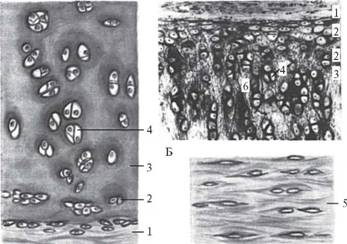 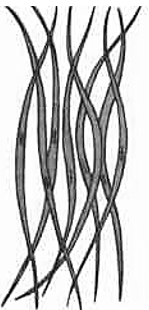 ДЕ ЖЗ1.На малюнку зображено лист: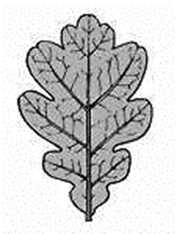 На малюнку зображено лист:аперистолопатевий;бпальчастолопатевий; впальчастороздільний;гпальчастоскладний.2.Визначте пари органів, які мають різне походження:Визначте пари органів, які мають різне походження:абульби картоплі – бульби топінамбура;бколючки кактуса – колючки  барбарису;вколючки терну – колючки аличі;гкоренеплід бураку – кореневище конвалії.3. Діатомові водорості вкриті кремнеземовим панциром, що набагато важчий від води. Для підтримки плавучості ці водорості накопичують жир замість крохмалю, як більшість наземних рослин. Яку стратегію підвищення плавучості використовують діатомові водорості?Діатомові водорості вкриті кремнеземовим панциром, що набагато важчий від води. Для підтримки плавучості ці водорості накопичують жир замість крохмалю, як більшість наземних рослин. Яку стратегію підвищення плавучості використовують діатомові водорості?азменшення кількості важких речовин;бзаміна важких йонів більш легкими;взапасання речовин легших за воду;гвикористання порожнин, заповнених газами.4.У покритонасінних жіночий гаметофіт зазвичай складається з:У покритонасінних жіночий гаметофіт зазвичай складається з:аоднієї клітини;бдвох клітин;всеми клітин;гбагатьох клітин.5. Найменш розвинені органи чуття у:Найменш розвинені органи чуття у:аставковика звичайного;бкотушки рогової;вкальмара крилорукого;гмідії їстивної.6. Робочі особини у мурах – це:Робочі особини у мурах – це:абезплідні самці;ббезплідні самки;внормальні самці, здатні до розмноження;гнормальні самки, здатні до розмноження.7.Укажіть особливість у будові скелету людини, яка виникла внаслідок прямоходіння:Укажіть особливість у будові скелету людини, яка виникла внаслідок прямоходіння:авеликий палець верхньої кінцівки протистоїть іншим;бзбільшена п'яткова частина ніг;вмозковий відділ переважає над лицьовим;гшийний відділ хребта має 7 хребців.8.Паразитичні гриби в людини можуть спричинити:Паразитичні гриби в людини можуть спричинити:аластовиння;  боніхомікоз;вцукровий діабет;гнежить.9.Визначте, який елемент обумовлює властивості кератину: Визначте, який елемент обумовлює властивості кератину: аСульфур;бХлор;вМагній;гКалій.10.Під час дослідження електронограми в клітині виявлено деструкцію мітохондрій. Які процеси в клітині можуть бути порушені внаслідок цього? Під час дослідження електронограми в клітині виявлено деструкцію мітохондрій. Які процеси в клітині можуть бути порушені внаслідок цього? асинтез білка;бкросинговер;вутворення органічних речовин;гокислення органічних речовин.1.Рослини, що відносять до родини, представником якої є томат, можуть мати плід: Рослини, що відносять до родини, представником якої є томат, можуть мати плід: Рослини, що відносять до родини, представником якої є томат, можуть мати плід: Рослини, що відносять до родини, представником якої є томат, можуть мати плід: Рослини, що відносять до родини, представником якої є томат, можуть мати плід: Рослини, що відносять до родини, представником якої є томат, можуть мати плід: Рослини, що відносять до родини, представником якої є томат, можуть мати плід: Рослини, що відносять до родини, представником якої є томат, можуть мати плід: Рослини, що відносять до родини, представником якої є томат, можуть мати плід: Рослини, що відносять до родини, представником якої є томат, можуть мати плід: Рослини, що відносять до родини, представником якої є томат, можуть мати плід: Рослини, що відносять до родини, представником якої є томат, можуть мати плід: Рослини, що відносять до родини, представником якої є томат, можуть мати плід: Рослини, що відносять до родини, представником якої є томат, можуть мати плід: Рослини, що відносять до родини, представником якої є томат, можуть мати плід: Рослини, що відносять до родини, представником якої є томат, можуть мати плід: Рослини, що відносять до родини, представником якої є томат, можуть мати плід: Рослини, що відносять до родини, представником якої є томат, можуть мати плід: акістянка;кістянка;кістянка;кістянка;кістянка;кістянка;кістянка;кістянка;ггггггггзернівка;бягода;ягода;ягода;ягода;ягода;ягода;ягода;ягода;ддддддддстручок.вкоробочка;коробочка;коробочка;коробочка;коробочка;коробочка;коробочка;коробочка;коробочка;коробочка;коробочка;коробочка;коробочка;коробочка;коробочка;коробочка;коробочка;2.На культурних рослинах паразитують:  На культурних рослинах паразитують:  На культурних рослинах паразитують:  На культурних рослинах паразитують:  На культурних рослинах паразитують:  На культурних рослинах паразитують:  На культурних рослинах паразитують:  На культурних рослинах паразитують:  На культурних рослинах паразитують:  На культурних рослинах паразитують:  На культурних рослинах паразитують:  На культурних рослинах паразитують:  На культурних рослинах паразитують:  На культурних рослинах паразитують:  На культурних рослинах паразитують:  На культурних рослинах паразитують:  На культурних рослинах паразитують:  На культурних рослинах паразитують:  амукор;мукор;мукор;мукор;мукор;мукор;мукор;гггггггсажка;  сажка;  сажка;  сажка;  бфітофтора;фітофтора;фітофтора;фітофтора;фітофтора;фітофтора;фітофтора;дддддддборошниста роса.   борошниста роса.   борошниста роса.   борошниста роса.   взморшки;зморшки;зморшки;зморшки;зморшки;зморшки;зморшки;зморшки;зморшки;зморшки;зморшки;зморшки;зморшки;зморшки;зморшки;зморшки;зморшки;3. Виберіть олійні рослини родини Капустяні (Хрестоцвіті):Виберіть олійні рослини родини Капустяні (Хрестоцвіті):Виберіть олійні рослини родини Капустяні (Хрестоцвіті):Виберіть олійні рослини родини Капустяні (Хрестоцвіті):Виберіть олійні рослини родини Капустяні (Хрестоцвіті):Виберіть олійні рослини родини Капустяні (Хрестоцвіті):Виберіть олійні рослини родини Капустяні (Хрестоцвіті):Виберіть олійні рослини родини Капустяні (Хрестоцвіті):Виберіть олійні рослини родини Капустяні (Хрестоцвіті):Виберіть олійні рослини родини Капустяні (Хрестоцвіті):Виберіть олійні рослини родини Капустяні (Хрестоцвіті):Виберіть олійні рослини родини Капустяні (Хрестоцвіті):Виберіть олійні рослини родини Капустяні (Хрестоцвіті):Виберіть олійні рослини родини Капустяні (Хрестоцвіті):Виберіть олійні рослини родини Капустяні (Хрестоцвіті):Виберіть олійні рослини родини Капустяні (Хрестоцвіті):Виберіть олійні рослини родини Капустяні (Хрестоцвіті):Виберіть олійні рослини родини Капустяні (Хрестоцвіті):асоняшник;соняшник;соняшник;соняшник;соняшник;гггггггггірчиця;гірчиця;гірчиця;гірчиця;бкукурудза;кукурудза;кукурудза;кукурудза;кукурудза;ддддддддрижій.рижій.рижій.рижій.вріпак;ріпак;ріпак;ріпак;ріпак;ріпак;ріпак;ріпак;ріпак;ріпак;ріпак;ріпак;ріпак;ріпак;ріпак;ріпак;ріпак;4.Кров у комах:Кров у комах:Кров у комах:Кров у комах:Кров у комах:Кров у комах:Кров у комах:Кров у комах:Кров у комах:Кров у комах:Кров у комах:Кров у комах:Кров у комах:Кров у комах:Кров у комах:Кров у комах:Кров у комах:Кров у комах:апереносить поживні  речовини;переносить поживні  речовини;переносить поживні  речовини;переносить поживні  речовини;переносить поживні  речовини;переносить поживні  речовини;переносить поживні  речовини;переносить поживні  речовини;переносить поживні  речовини;переносить поживні  речовини;переносить поживні  речовини;переносить поживні  речовини;переносить поживні  речовини;переносить поживні  речовини;переносить поживні  речовини;переносить поживні  речовини;переносить поживні  речовини;бє основним переносником кисню;є основним переносником кисню;є основним переносником кисню;є основним переносником кисню;є основним переносником кисню;є основним переносником кисню;є основним переносником кисню;є основним переносником кисню;є основним переносником кисню;є основним переносником кисню;є основним переносником кисню;є основним переносником кисню;є основним переносником кисню;є основним переносником кисню;є основним переносником кисню;є основним переносником кисню;є основним переносником кисню;вє основним переносником вуглекислого газу;є основним переносником вуглекислого газу;є основним переносником вуглекислого газу;є основним переносником вуглекислого газу;є основним переносником вуглекислого газу;є основним переносником вуглекислого газу;є основним переносником вуглекислого газу;є основним переносником вуглекислого газу;є основним переносником вуглекислого газу;є основним переносником вуглекислого газу;є основним переносником вуглекислого газу;є основним переносником вуглекислого газу;є основним переносником вуглекислого газу;є основним переносником вуглекислого газу;є основним переносником вуглекислого газу;є основним переносником вуглекислого газу;є основним переносником вуглекислого газу;гзбирає продукти обміну;збирає продукти обміну;збирає продукти обміну;збирає продукти обміну;збирає продукти обміну;збирає продукти обміну;збирає продукти обміну;збирає продукти обміну;збирає продукти обміну;збирає продукти обміну;збирає продукти обміну;збирає продукти обміну;збирає продукти обміну;збирає продукти обміну;збирає продукти обміну;збирає продукти обміну;збирає продукти обміну;дбере участь у розгортанні хоботка.бере участь у розгортанні хоботка.бере участь у розгортанні хоботка.бере участь у розгортанні хоботка.бере участь у розгортанні хоботка.бере участь у розгортанні хоботка.бере участь у розгортанні хоботка.бере участь у розгортанні хоботка.бере участь у розгортанні хоботка.бере участь у розгортанні хоботка.бере участь у розгортанні хоботка.бере участь у розгортанні хоботка.бере участь у розгортанні хоботка.бере участь у розгортанні хоботка.бере участь у розгортанні хоботка.бере участь у розгортанні хоботка.бере участь у розгортанні хоботка.5. У птахів артеріальна кров рухається по:У птахів артеріальна кров рухається по:У птахів артеріальна кров рухається по:У птахів артеріальна кров рухається по:У птахів артеріальна кров рухається по:У птахів артеріальна кров рухається по:У птахів артеріальна кров рухається по:У птахів артеріальна кров рухається по:У птахів артеріальна кров рухається по:У птахів артеріальна кров рухається по:У птахів артеріальна кров рухається по:У птахів артеріальна кров рухається по:У птахів артеріальна кров рухається по:У птахів артеріальна кров рухається по:У птахів артеріальна кров рухається по:У птахів артеріальна кров рухається по:У птахів артеріальна кров рухається по:У птахів артеріальна кров рухається по:алегеневій артерії;легеневій артерії;легеневій артерії;легеневій артерії;легеневій артерії;легеневій артерії;легеневій артерії;легеневій артерії;легеневій артерії;легеневій артерії;легеневій артерії;легеневій артерії;легеневій артерії;легеневій артерії;легеневій артерії;легеневій артерії;легеневій артерії;блегеневій вені;легеневій вені;легеневій вені;легеневій вені;легеневій вені;легеневій вені;легеневій вені;легеневій вені;легеневій вені;легеневій вені;легеневій вені;легеневій вені;легеневій вені;легеневій вені;легеневій вені;легеневій вені;легеневій вені;влівій дузі аорти;лівій дузі аорти;лівій дузі аорти;лівій дузі аорти;лівій дузі аорти;лівій дузі аорти;лівій дузі аорти;лівій дузі аорти;лівій дузі аорти;лівій дузі аорти;лівій дузі аорти;лівій дузі аорти;лівій дузі аорти;лівій дузі аорти;лівій дузі аорти;лівій дузі аорти;лівій дузі аорти;гправій дузі аорти;правій дузі аорти;правій дузі аорти;правій дузі аорти;правій дузі аорти;правій дузі аорти;правій дузі аорти;правій дузі аорти;правій дузі аорти;правій дузі аорти;правій дузі аорти;правій дузі аорти;правій дузі аорти;правій дузі аорти;правій дузі аорти;правій дузі аорти;правій дузі аорти;длівому передсердю.лівому передсердю.лівому передсердю.лівому передсердю.лівому передсердю.лівому передсердю.лівому передсердю.лівому передсердю.лівому передсердю.лівому передсердю.лівому передсердю.лівому передсердю.лівому передсердю.лівому передсердю.лівому передсердю.лівому передсердю.лівому передсердю.6. Шість шийних хребців мають:Шість шийних хребців мають:Шість шийних хребців мають:Шість шийних хребців мають:Шість шийних хребців мають:Шість шийних хребців мають:Шість шийних хребців мають:Шість шийних хребців мають:Шість шийних хребців мають:Шість шийних хребців мають:Шість шийних хребців мають:Шість шийних хребців мають:Шість шийних хребців мають:Шість шийних хребців мають:Шість шийних хребців мають:Шість шийних хребців мають:Шість шийних хребців мають:Шість шийних хребців мають:аламантини;ламантини;ламантини;ламантини;ламантини;ламантини;ламантини;ламантини;ламантини;ламантини;ламантини;ламантини;ламантини;ламантини;ламантини;ламантини;ламантини;блінивець двопалий;лінивець двопалий;лінивець двопалий;лінивець двопалий;лінивець двопалий;лінивець двопалий;лінивець двопалий;лінивець двопалий;лінивець двопалий;лінивець двопалий;лінивець двопалий;лінивець двопалий;лінивець двопалий;лінивець двопалий;лінивець двопалий;лінивець двопалий;лінивець двопалий;втапіри;тапіри;тапіри;тапіри;тапіри;тапіри;тапіри;тапіри;тапіри;тапіри;тапіри;тапіри;тапіри;тапіри;тапіри;тапіри;тапіри;гкенгуру;кенгуру;кенгуру;кенгуру;кенгуру;кенгуру;кенгуру;кенгуру;кенгуру;кенгуру;кенгуру;кенгуру;кенгуру;кенгуру;кенгуру;кенгуру;кенгуру;дшимпанзе бонобо.шимпанзе бонобо.шимпанзе бонобо.шимпанзе бонобо.шимпанзе бонобо.шимпанзе бонобо.шимпанзе бонобо.шимпанзе бонобо.шимпанзе бонобо.шимпанзе бонобо.шимпанзе бонобо.шимпанзе бонобо.шимпанзе бонобо.шимпанзе бонобо.шимпанзе бонобо.шимпанзе бонобо.шимпанзе бонобо.7.Серед запропонованих характеристик оберіть ознаки І групи крові людини:Серед запропонованих характеристик оберіть ознаки І групи крові людини:Серед запропонованих характеристик оберіть ознаки І групи крові людини:Серед запропонованих характеристик оберіть ознаки І групи крові людини:Серед запропонованих характеристик оберіть ознаки І групи крові людини:Серед запропонованих характеристик оберіть ознаки І групи крові людини:Серед запропонованих характеристик оберіть ознаки І групи крові людини:Серед запропонованих характеристик оберіть ознаки І групи крові людини:Серед запропонованих характеристик оберіть ознаки І групи крові людини:Серед запропонованих характеристик оберіть ознаки І групи крові людини:Серед запропонованих характеристик оберіть ознаки І групи крові людини:Серед запропонованих характеристик оберіть ознаки І групи крові людини:Серед запропонованих характеристик оберіть ознаки І групи крові людини:Серед запропонованих характеристик оберіть ознаки І групи крові людини:Серед запропонованих характеристик оберіть ознаки І групи крові людини:Серед запропонованих характеристик оберіть ознаки І групи крові людини:Серед запропонованих характеристик оберіть ознаки І групи крові людини:Серед запропонованих характеристик оберіть ознаки І групи крові людини:ааглютинін α і β;аглютинін α і β;аглютинін α і β;аглютинін α і β;аглютинін α і β;аглютинін α і β;аглютинін α і β;аглютинін α і β;аглютинін α і β;аглютинін α і β;аглютинін α і β;аглютинін α і β;аглютинін α і β;аглютинін α і β;аглютинін α і β;аглютинін α і β;аглютинін α і β;буніверсальний донор;універсальний донор;універсальний донор;універсальний донор;універсальний донор;універсальний донор;універсальний донор;універсальний донор;універсальний донор;універсальний донор;універсальний донор;універсальний донор;універсальний донор;універсальний донор;універсальний донор;універсальний донор;універсальний донор;вуніверсальний реципієнт;універсальний реципієнт;універсальний реципієнт;універсальний реципієнт;універсальний реципієнт;універсальний реципієнт;універсальний реципієнт;універсальний реципієнт;універсальний реципієнт;універсальний реципієнт;універсальний реципієнт;універсальний реципієнт;універсальний реципієнт;універсальний реципієнт;універсальний реципієнт;універсальний реципієнт;універсальний реципієнт;гаглютиноген А і В;аглютиноген А і В;аглютиноген А і В;аглютиноген А і В;аглютиноген А і В;аглютиноген А і В;аглютиноген А і В;аглютиноген А і В;аглютиноген А і В;аглютиноген А і В;аглютиноген А і В;аглютиноген А і В;аглютиноген А і В;аглютиноген А і В;аглютиноген А і В;аглютиноген А і В;аглютиноген А і В;даглютиноген відсутній.аглютиноген відсутній.аглютиноген відсутній.аглютиноген відсутній.аглютиноген відсутній.аглютиноген відсутній.аглютиноген відсутній.аглютиноген відсутній.аглютиноген відсутній.аглютиноген відсутній.аглютиноген відсутній.аглютиноген відсутній.аглютиноген відсутній.аглютиноген відсутній.аглютиноген відсутній.аглютиноген відсутній.аглютиноген відсутній.8.Сальні залози шкіри людини відкриваються біля основи волосини. Отже, сальні залози не варто шукати на шкірі:Сальні залози шкіри людини відкриваються біля основи волосини. Отже, сальні залози не варто шукати на шкірі:Сальні залози шкіри людини відкриваються біля основи волосини. Отже, сальні залози не варто шукати на шкірі:Сальні залози шкіри людини відкриваються біля основи волосини. Отже, сальні залози не варто шукати на шкірі:Сальні залози шкіри людини відкриваються біля основи волосини. Отже, сальні залози не варто шукати на шкірі:Сальні залози шкіри людини відкриваються біля основи волосини. Отже, сальні залози не варто шукати на шкірі:Сальні залози шкіри людини відкриваються біля основи волосини. Отже, сальні залози не варто шукати на шкірі:Сальні залози шкіри людини відкриваються біля основи волосини. Отже, сальні залози не варто шукати на шкірі:Сальні залози шкіри людини відкриваються біля основи волосини. Отже, сальні залози не варто шукати на шкірі:Сальні залози шкіри людини відкриваються біля основи волосини. Отже, сальні залози не варто шукати на шкірі:Сальні залози шкіри людини відкриваються біля основи волосини. Отже, сальні залози не варто шукати на шкірі:Сальні залози шкіри людини відкриваються біля основи волосини. Отже, сальні залози не варто шукати на шкірі:Сальні залози шкіри людини відкриваються біля основи волосини. Отже, сальні залози не варто шукати на шкірі:Сальні залози шкіри людини відкриваються біля основи волосини. Отже, сальні залози не варто шукати на шкірі:Сальні залози шкіри людини відкриваються біля основи волосини. Отже, сальні залози не варто шукати на шкірі:Сальні залози шкіри людини відкриваються біля основи волосини. Отже, сальні залози не варто шукати на шкірі:Сальні залози шкіри людини відкриваються біля основи волосини. Отже, сальні залози не варто шукати на шкірі:Сальні залози шкіри людини відкриваються біля основи волосини. Отже, сальні залози не варто шукати на шкірі:аобличчя;обличчя;ггггггггггуб;губ;губ;губ;губ;губ;бспини;спини;дддддддддстоп.стоп.стоп.стоп.стоп.стоп.вдолонь;долонь;долонь;долонь;долонь;долонь;долонь;долонь;долонь;долонь;долонь;долонь;долонь;долонь;долонь;долонь;долонь;9.При вдиху тиск повітря:При вдиху тиск повітря:При вдиху тиск повітря:При вдиху тиск повітря:При вдиху тиск повітря:При вдиху тиск повітря:При вдиху тиск повітря:При вдиху тиск повітря:При вдиху тиск повітря:При вдиху тиск повітря:При вдиху тиск повітря:При вдиху тиск повітря:При вдиху тиск повітря:При вдиху тиск повітря:При вдиху тиск повітря:При вдиху тиск повітря:При вдиху тиск повітря:При вдиху тиск повітря:азбільшується в плевральній порожнині; збільшується в плевральній порожнині; збільшується в плевральній порожнині; збільшується в плевральній порожнині; збільшується в плевральній порожнині; збільшується в плевральній порожнині; збільшується в плевральній порожнині; збільшується в плевральній порожнині; збільшується в плевральній порожнині; збільшується в плевральній порожнині; збільшується в плевральній порожнині; збільшується в плевральній порожнині; збільшується в плевральній порожнині; збільшується в плевральній порожнині; збільшується в плевральній порожнині; збільшується в плевральній порожнині; збільшується в плевральній порожнині; бзменшується в плевральній порожнині;зменшується в плевральній порожнині;зменшується в плевральній порожнині;зменшується в плевральній порожнині;зменшується в плевральній порожнині;зменшується в плевральній порожнині;зменшується в плевральній порожнині;зменшується в плевральній порожнині;зменшується в плевральній порожнині;зменшується в плевральній порожнині;зменшується в плевральній порожнині;зменшується в плевральній порожнині;зменшується в плевральній порожнині;зменшується в плевральній порожнині;зменшується в плевральній порожнині;зменшується в плевральній порожнині;зменшується в плевральній порожнині;взбільшується в альвеолах;збільшується в альвеолах;збільшується в альвеолах;збільшується в альвеолах;збільшується в альвеолах;збільшується в альвеолах;збільшується в альвеолах;збільшується в альвеолах;збільшується в альвеолах;збільшується в альвеолах;збільшується в альвеолах;збільшується в альвеолах;збільшується в альвеолах;збільшується в альвеолах;збільшується в альвеолах;збільшується в альвеолах;збільшується в альвеолах;гзменшується в альвеолах; зменшується в альвеолах; зменшується в альвеолах; зменшується в альвеолах; зменшується в альвеолах; зменшується в альвеолах; зменшується в альвеолах; зменшується в альвеолах; зменшується в альвеолах; зменшується в альвеолах; зменшується в альвеолах; зменшується в альвеолах; зменшується в альвеолах; зменшується в альвеолах; зменшується в альвеолах; зменшується в альвеолах; зменшується в альвеолах; дне змінюється в плевральній порожнині і в альвеолах.не змінюється в плевральній порожнині і в альвеолах.не змінюється в плевральній порожнині і в альвеолах.не змінюється в плевральній порожнині і в альвеолах.не змінюється в плевральній порожнині і в альвеолах.не змінюється в плевральній порожнині і в альвеолах.не змінюється в плевральній порожнині і в альвеолах.не змінюється в плевральній порожнині і в альвеолах.не змінюється в плевральній порожнині і в альвеолах.не змінюється в плевральній порожнині і в альвеолах.не змінюється в плевральній порожнині і в альвеолах.не змінюється в плевральній порожнині і в альвеолах.не змінюється в плевральній порожнині і в альвеолах.не змінюється в плевральній порожнині і в альвеолах.не змінюється в плевральній порожнині і в альвеолах.не змінюється в плевральній порожнині і в альвеолах.не змінюється в плевральній порожнині і в альвеолах.10.Для м'язового скорочення важливі такі іони:Для м'язового скорочення важливі такі іони:Для м'язового скорочення важливі такі іони:Для м'язового скорочення важливі такі іони:Для м'язового скорочення важливі такі іони:Для м'язового скорочення важливі такі іони:Для м'язового скорочення важливі такі іони:Для м'язового скорочення важливі такі іони:Для м'язового скорочення важливі такі іони:Для м'язового скорочення важливі такі іони:Для м'язового скорочення важливі такі іони:Для м'язового скорочення важливі такі іони:Для м'язового скорочення важливі такі іони:Для м'язового скорочення важливі такі іони:Для м'язового скорочення важливі такі іони:Для м'язового скорочення важливі такі іони:Для м'язового скорочення важливі такі іони:Для м'язового скорочення важливі такі іони:аНатрій;Натрій;Натрій;гггггггггКалій;Калій;Калій;Калій;Калій;Калій;Калій;бКальцій;Кальцій;Кальцій;дддддддддМагній.Магній.Магній.Магній.Магній.Магній.Магній.вХлор;Хлор;Хлор;Хлор;Хлор;Хлор;Хлор;Хлор;Хлор;Хлор;11.Кулястими (за формою) трьохосьовими (за кількістю осей руху) є суглоби:Кулястими (за формою) трьохосьовими (за кількістю осей руху) є суглоби:Кулястими (за формою) трьохосьовими (за кількістю осей руху) є суглоби:Кулястими (за формою) трьохосьовими (за кількістю осей руху) є суглоби:Кулястими (за формою) трьохосьовими (за кількістю осей руху) є суглоби:Кулястими (за формою) трьохосьовими (за кількістю осей руху) є суглоби:Кулястими (за формою) трьохосьовими (за кількістю осей руху) є суглоби:Кулястими (за формою) трьохосьовими (за кількістю осей руху) є суглоби:Кулястими (за формою) трьохосьовими (за кількістю осей руху) є суглоби:Кулястими (за формою) трьохосьовими (за кількістю осей руху) є суглоби:Кулястими (за формою) трьохосьовими (за кількістю осей руху) є суглоби:Кулястими (за формою) трьохосьовими (за кількістю осей руху) є суглоби:Кулястими (за формою) трьохосьовими (за кількістю осей руху) є суглоби:Кулястими (за формою) трьохосьовими (за кількістю осей руху) є суглоби:Кулястими (за формою) трьохосьовими (за кількістю осей руху) є суглоби:Кулястими (за формою) трьохосьовими (за кількістю осей руху) є суглоби:Кулястими (за формою) трьохосьовими (за кількістю осей руху) є суглоби:Кулястими (за формою) трьохосьовими (за кількістю осей руху) є суглоби:апроменевозап'ястний;променевозап'ястний;променевозап'ястний;променевозап'ястний;променевозап'ястний;променевозап'ястний;променевозап'ястний;променевозап'ястний;променевозап'ястний;променевозап'ястний;променевозап'ястний;променевозап'ястний;променевозап'ястний;променевозап'ястний;променевозап'ястний;променевозап'ястний;променевозап'ястний;бкульшовий;кульшовий;кульшовий;кульшовий;кульшовий;кульшовий;кульшовий;кульшовий;кульшовий;кульшовий;кульшовий;кульшовий;кульшовий;кульшовий;кульшовий;кульшовий;кульшовий;вколінний;колінний;колінний;колінний;колінний;колінний;колінний;колінний;колінний;колінний;колінний;колінний;колінний;колінний;колінний;колінний;колінний;ггомілковостопний;гомілковостопний;гомілковостопний;гомілковостопний;гомілковостопний;гомілковостопний;гомілковостопний;гомілковостопний;гомілковостопний;гомілковостопний;гомілковостопний;гомілковостопний;гомілковостопний;гомілковостопний;гомілковостопний;гомілковостопний;гомілковостопний;дплечовий.плечовий.плечовий.плечовий.плечовий.плечовий.плечовий.плечовий.плечовий.плечовий.плечовий.плечовий.плечовий.плечовий.плечовий.плечовий.плечовий.12.До складу білків і нуклеїнових кислот обов'язково входять атоми:До складу білків і нуклеїнових кислот обов'язково входять атоми:До складу білків і нуклеїнових кислот обов'язково входять атоми:До складу білків і нуклеїнових кислот обов'язково входять атоми:До складу білків і нуклеїнових кислот обов'язково входять атоми:До складу білків і нуклеїнових кислот обов'язково входять атоми:До складу білків і нуклеїнових кислот обов'язково входять атоми:До складу білків і нуклеїнових кислот обов'язково входять атоми:До складу білків і нуклеїнових кислот обов'язково входять атоми:До складу білків і нуклеїнових кислот обов'язково входять атоми:До складу білків і нуклеїнових кислот обов'язково входять атоми:До складу білків і нуклеїнових кислот обов'язково входять атоми:До складу білків і нуклеїнових кислот обов'язково входять атоми:До складу білків і нуклеїнових кислот обов'язково входять атоми:До складу білків і нуклеїнових кислот обов'язково входять атоми:До складу білків і нуклеїнових кислот обов'язково входять атоми:До складу білків і нуклеїнових кислот обов'язково входять атоми:До складу білків і нуклеїнових кислот обов'язково входять атоми:аГідрогену;Гідрогену;Гідрогену;Гідрогену;гггггггггггСульфуру;Сульфуру;бОксигену;Оксигену;Оксигену;Оксигену;дддддддддддКарбону.Карбону.вНітрогену;Нітрогену;Нітрогену;Нітрогену;Нітрогену;Нітрогену;Нітрогену;Нітрогену;Нітрогену;Нітрогену;Нітрогену;Нітрогену;Нітрогену;Нітрогену;Нітрогену;Нітрогену;Нітрогену;13.До неклітинних форм життя належать:До неклітинних форм життя належать:До неклітинних форм життя належать:До неклітинних форм життя належать:До неклітинних форм життя належать:До неклітинних форм життя належать:До неклітинних форм життя належать:До неклітинних форм життя належать:До неклітинних форм життя належать:До неклітинних форм життя належать:До неклітинних форм життя належать:До неклітинних форм життя належать:До неклітинних форм життя належать:До неклітинних форм життя належать:До неклітинних форм життя належать:До неклітинних форм життя належать:До неклітинних форм життя належать:До неклітинних форм життя належать:аархеї;археї;археї;археї;археї;археї;гггпріони;пріони;пріони;пріони;пріони;пріони;пріони;пріони;бвіруси;віруси;віруси;віруси;віруси;віруси;дддслизовики.слизовики.слизовики.слизовики.слизовики.слизовики.слизовики.слизовики.вбактерії;бактерії;бактерії;бактерії;бактерії;бактерії;бактерії;бактерії;бактерії;бактерії;бактерії;бактерії;бактерії;бактерії;бактерії;бактерії;бактерії;14.Глікокалікс поверхневого апарату клітин виконує функції: Глікокалікс поверхневого апарату клітин виконує функції: Глікокалікс поверхневого апарату клітин виконує функції: Глікокалікс поверхневого апарату клітин виконує функції: Глікокалікс поверхневого апарату клітин виконує функції: Глікокалікс поверхневого апарату клітин виконує функції: Глікокалікс поверхневого апарату клітин виконує функції: Глікокалікс поверхневого апарату клітин виконує функції: Глікокалікс поверхневого апарату клітин виконує функції: Глікокалікс поверхневого апарату клітин виконує функції: Глікокалікс поверхневого апарату клітин виконує функції: Глікокалікс поверхневого апарату клітин виконує функції: Глікокалікс поверхневого апарату клітин виконує функції: Глікокалікс поверхневого апарату клітин виконує функції: Глікокалікс поверхневого апарату клітин виконує функції: Глікокалікс поверхневого апарату клітин виконує функції: Глікокалікс поверхневого апарату клітин виконує функції: Глікокалікс поверхневого апарату клітин виконує функції: азахисну;захисну;захисну;захисну;захисну;захисну;захисну;захисну;захисну;захисну;захисну;захисну;захисну;захисну;захисну;захисну;захисну;бтранспортну;транспортну;транспортну;транспортну;транспортну;транспортну;транспортну;транспортну;транспортну;транспортну;транспортну;транспортну;транспортну;транспортну;транспортну;транспортну;транспортну;взумовлює взаємодію суміжних клітин;зумовлює взаємодію суміжних клітин;зумовлює взаємодію суміжних клітин;зумовлює взаємодію суміжних клітин;зумовлює взаємодію суміжних клітин;зумовлює взаємодію суміжних клітин;зумовлює взаємодію суміжних клітин;зумовлює взаємодію суміжних клітин;зумовлює взаємодію суміжних клітин;зумовлює взаємодію суміжних клітин;зумовлює взаємодію суміжних клітин;зумовлює взаємодію суміжних клітин;зумовлює взаємодію суміжних клітин;зумовлює взаємодію суміжних клітин;зумовлює взаємодію суміжних клітин;зумовлює взаємодію суміжних клітин;зумовлює взаємодію суміжних клітин;генергетичну;енергетичну;енергетичну;енергетичну;енергетичну;енергетичну;енергетичну;енергетичну;енергетичну;енергетичну;енергетичну;енергетичну;енергетичну;енергетичну;енергетичну;енергетичну;енергетичну;дсигнальну.сигнальну.сигнальну.сигнальну.сигнальну.сигнальну.сигнальну.сигнальну.сигнальну.сигнальну.сигнальну.сигнальну.сигнальну.сигнальну.сигнальну.сигнальну.сигнальну.15.Аденін входить до складу молекул:Аденін входить до складу молекул:Аденін входить до складу молекул:Аденін входить до складу молекул:Аденін входить до складу молекул:Аденін входить до складу молекул:Аденін входить до складу молекул:Аденін входить до складу молекул:Аденін входить до складу молекул:Аденін входить до складу молекул:Аденін входить до складу молекул:Аденін входить до складу молекул:Аденін входить до складу молекул:Аденін входить до складу молекул:Аденін входить до складу молекул:Аденін входить до складу молекул:Аденін входить до складу молекул:Аденін входить до складу молекул:аДНК;гггггггНАДФ;НАДФ;НАДФ;НАДФ;НАДФ;НАДФ;НАДФ;НАДФ;НАДФ;бРНК;дддддддАцетил-КоА.Ацетил-КоА.Ацетил-КоА.Ацетил-КоА.Ацетил-КоА.Ацетил-КоА.Ацетил-КоА.Ацетил-КоА.Ацетил-КоА.вАТФ;АТФ;АТФ;АТФ;АТФ;АТФ;АТФ;АТФ;АТФ;АТФ;АТФ;АТФ;АТФ;АТФ;АТФ;АТФ;АТФ;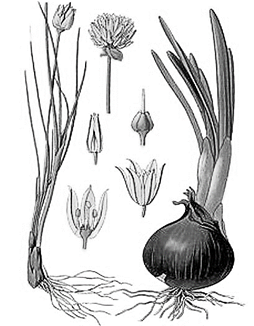 Уважно розгляньте запропонований малюнок. Визначте, які з наведених тверджень є правильними, а які неправильними.1. Плід цієї рослини називається цибулина.2. Ми вживаємо в їжу пагін цієї рослини.3. Характерний різкий специфічний запах, який пов'язаний із вмістом великої кількості летких ароматичних речовин – фітонцидів, які приваблюють комах.4. Ця рослина має суцвіття зонтик; плід коробочку.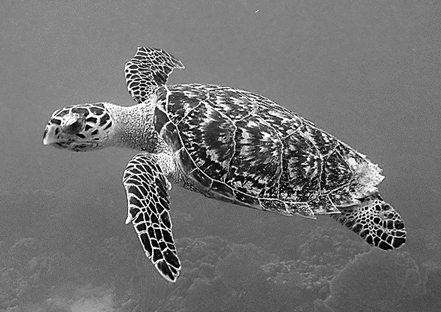 Уважно розгляньте запропонований малюнок. Визначте, які з наведених тверджень є правильними, а які неправильними.1. Серце складається з двох передсердь (ліве і праве) і шлуночка з неповною перегородкою.2. Верхня щелепа з зубами.3. Запліднення відбувається всередині тіла самки.4. Стать черепах у яйці визначається температурою навколишнього середовища.Уважно розгляньте запропонований малюнок. Визначте, які з наведених тверджень є правильними, а які неправильними.1. На малюнку можна побачити ліву дугу аорти.2. Адреналін й ацетилхолін пришвидшують роботу серця.3. Під цифрою 7 указано мітральний клапан.4. Перикардіальна порожнина заповнена повітрям.АБВГДЕ ЖЗ1.На малюнку зображено лист:На малюнку зображено лист:аперистолопатевий;бпальчастолопатевий; впальчастороздільний;гпальчастоскладний.2.Визначте пари органів, які мають різне походження:Визначте пари органів, які мають різне походження:абульби картоплі – бульби топінамбура;бколючки кактуса – колючки  барбарису;вколючки терну – колючки аличі;гкоренеплід бурака -  кореневище конвалії.3. Діатомові водорості вкриті кремнеземовим панциром, що набагато важчий від води. Для підтримки плавучості ці водорості накопичують жир замість крохмалю, як більшість наземних рослин. Яку стратегію підвищення плавучості використовують діатомові водорості?Діатомові водорості вкриті кремнеземовим панциром, що набагато важчий від води. Для підтримки плавучості ці водорості накопичують жир замість крохмалю, як більшість наземних рослин. Яку стратегію підвищення плавучості використовують діатомові водорості?азменшення кількості важких речовин;бзаміна важких йонів більш легкими;взапасання речовин легших за воду;гвикористання порожнин, заповнених газами.4.Найменш розвинені органи чуття у:Найменш розвинені органи чуття у:аставковика звичайного;бкотушки рогової;вкальмара крилорукого;гмідії їстивної.5. Яйцеклітина кролика в 3000 разів менше яйцеклітини жаби, містить мало поживних речовин. Чому зародок кролика не гине від їх нестачі?Яйцеклітина кролика в 3000 разів менше яйцеклітини жаби, містить мало поживних речовин. Чому зародок кролика не гине від їх нестачі?азародок жаби розвивається в холодній воді, а зародок кролика – в теплому середовищі материнського організму;бзародок кролика розвивається швидше, ніж зародок жаби, і йому вистачає поживних речовин яйцеклітини;взародок кролика розвивається в матці й отримує поживні речовини з крові матері;гяйцеклітин у жаби утворюється набагато більше, тому на їх життєзабезпечення необхідна більша кількість поживних речовин.6. У м’язах при анаеробному гліколізі глюкоза розщеплюється до: У м’язах при анаеробному гліколізі глюкоза розщеплюється до: авуглекислого газу і водибмолочної кислоти;ветилового спирту;гпіровиноградної кислоти.7.Паразитичні гриби в людини можуть спричинити:Паразитичні гриби в людини можуть спричинити:аластовиння;  боніхомікоз;вцукровий діабет;гнежить.8.Визначте, який елемент обумовлює властивості кератину:Визначте, який елемент обумовлює властивості кератину:аСульфур;бХлор;вМагній;гКалій.9.Під час дослідження електронограми в клітині виявлено деструкцію мітохондрій. Які процеси в клітині можуть бути порушені внаслідок цього? Під час дослідження електронограми в клітині виявлено деструкцію мітохондрій. Які процеси в клітині можуть бути порушені внаслідок цього? адроблення;бсинтез білка;вутворення органічних речовин;гокислення органічних речовин.10.Перехід речовин крізь мембрану за концентраційним градієнтом за допомогою транспортних білків:Перехід речовин крізь мембрану за концентраційним градієнтом за допомогою транспортних білків:аосмос;  бпіноцитоз;  вполегшена дифузія;гендоцитоз.11.Монофілетичні таксони об’єднують:  Монофілетичні таксони об’єднують:  аусіх нащадків одного предка;бгрупи організмів, об’єднаних спільними ознаками;      всхожих нащадків одного предка;грізних, довільно обраних нащадків декількох предків.12.До домену Еукаріоти належить збудник:До домену Еукаріоти належить збудник:ачуми;бхолери;вгрипу;глямбліозу.13.Скільки молекул рибози міститься в молекулі іРНК, якщо кількість цитозину 1000, урацилу 500, гуаніну 600, аденіну 400? Скільки молекул рибози міститься в молекулі іРНК, якщо кількість цитозину 1000, урацилу 500, гуаніну 600, аденіну 400? а500;б1000;в1500;г250014.У клітинах еукаріот за процеси дихання і фотосинтезу відповідають мембрани і хлоропласти. За рахунок чого ці процеси здійснюються у прокаріотів? У клітинах еукаріот за процеси дихання і фотосинтезу відповідають мембрани і хлоропласти. За рахунок чого ці процеси здійснюються у прокаріотів? аплазматичної мембрани;  бнуклеотидів;вцитоплазми;  гвакуолі. 15.Після ремонту автомобіля в гаражному приміщенні водій потрапив до лікарні з симптомами отруєння вихлопними газами. Концентрація якого гемоглобіну в крові буде підвищеною? Після ремонту автомобіля в гаражному приміщенні водій потрапив до лікарні з симптомами отруєння вихлопними газами. Концентрація якого гемоглобіну в крові буде підвищеною? аглікозильованого;бметгемоглобіну;вкарбгемоглобіну;гкарбоксигемоглобіну.1.Рослини, що відносять до родини, представником якої є томат, можуть мати плід: Рослини, що відносять до родини, представником якої є томат, можуть мати плід: Рослини, що відносять до родини, представником якої є томат, можуть мати плід: Рослини, що відносять до родини, представником якої є томат, можуть мати плід: акістянка;кістянка;кістянка;бягода;ягода;ягода;вкоробочка;коробочка;коробочка;гзернівка;зернівка;зернівка;дстручок.стручок.стручок.2.На культурних рослинах паразитують:  На культурних рослинах паразитують:  На культурних рослинах паразитують:  На культурних рослинах паразитують:  амукор;мукор;мукор;бфітофтора;фітофтора;фітофтора;взморшки;зморшки;зморшки;гсажка;  сажка;  сажка;  дборошниста роса.   борошниста роса.   борошниста роса.   3. Виберіть олійні рослини родини Капустяні (Хрестоцвіті):Виберіть олійні рослини родини Капустяні (Хрестоцвіті):Виберіть олійні рослини родини Капустяні (Хрестоцвіті):Виберіть олійні рослини родини Капустяні (Хрестоцвіті):асоняшник;соняшник;соняшник;бкукурудза;кукурудза;кукурудза;вріпак;ріпак;ріпак;ггірчиця;гірчиця;гірчиця;дрижій.рижій.рижій.4.Кров у комах:Кров у комах:Кров у комах:Кров у комах:апереносить поживні  речовини;переносить поживні  речовини;переносить поживні  речовини;босновним переносником кисню;основним переносником кисню;основним переносником кисню;вє основним переносником вуглекислого газу;є основним переносником вуглекислого газу;є основним переносником вуглекислого газу;гзбирає продукти обміну;збирає продукти обміну;збирає продукти обміну;дбере участь у розгортанні хоботка.бере участь у розгортанні хоботка.бере участь у розгортанні хоботка.5. У птахів артеріальна кров рухається по:У птахів артеріальна кров рухається по:У птахів артеріальна кров рухається по:У птахів артеріальна кров рухається по:алегеневій артерії;легеневій артерії;легеневій артерії;блегеневій вені;легеневій вені;легеневій вені;влівій дузі аорти;лівій дузі аорти;лівій дузі аорти;гправій дузі аорти;правій дузі аорти;правій дузі аорти;длівому передсердю.лівому передсердю.лівому передсердю.6. Шість шийних хребців мають:Шість шийних хребців мають:Шість шийних хребців мають:Шість шийних хребців мають:аламантини;ламантини;ламантини;блінивець двопалий;лінивець двопалий;лінивець двопалий;втапіри;тапіри;тапіри;гкенгуру;кенгуру;кенгуру;дшимпанзе бонобо.шимпанзе бонобо.шимпанзе бонобо.7.Серед запропонованих характеристик оберіть ознаки І групи крові людини:Серед запропонованих характеристик оберіть ознаки І групи крові людини:Серед запропонованих характеристик оберіть ознаки І групи крові людини:Серед запропонованих характеристик оберіть ознаки І групи крові людини:ааглютинін α і β;аглютинін α і β;аглютинін α і β;буніверсальний донор;універсальний донор;універсальний донор;вуніверсальний реципієнт;універсальний реципієнт;універсальний реципієнт;гаглютиноген А і В;аглютиноген А і В;аглютиноген А і В;даглютиноген відсутній.аглютиноген відсутній.аглютиноген відсутній.8.Сальні залози шкіри людини відкриваються біля основи волосини. Отже, сальні залози не варто шукати на шкірі:Сальні залози шкіри людини відкриваються біля основи волосини. Отже, сальні залози не варто шукати на шкірі:Сальні залози шкіри людини відкриваються біля основи волосини. Отже, сальні залози не варто шукати на шкірі:Сальні залози шкіри людини відкриваються біля основи волосини. Отже, сальні залози не варто шукати на шкірі:алиця;лиця;лиця;бспини;спини;спини;вдолонь;долонь;долонь;ггуб;губ;губ;дстоп.стоп.стоп.9.При вдиху тиск повітря:При вдиху тиск повітря:При вдиху тиск повітря:При вдиху тиск повітря:азбільшується в плевральній порожнині; збільшується в плевральній порожнині; збільшується в плевральній порожнині; бзменшується в плевральній порожнині;зменшується в плевральній порожнині;зменшується в плевральній порожнині;взбільшується в альвеолах;збільшується в альвеолах;збільшується в альвеолах;гзменшується в альвеолах; зменшується в альвеолах; зменшується в альвеолах; дне змінюється в плевральній порожнині і в альвеолах.не змінюється в плевральній порожнині і в альвеолах.не змінюється в плевральній порожнині і в альвеолах.10.Для м'язового скорочення важливі такі іони:Для м'язового скорочення важливі такі іони:Для м'язового скорочення важливі такі іони:Для м'язового скорочення важливі такі іони:аНатрій;Натрій;Натрій;бКальцій;Кальцій;Кальцій;вХлор;Хлор;Хлор;гКалій;Калій;Калій;дМагній.Магній.Магній.11.Кулястими (за формою) трьохосьовими (за кількістю осей руху) є суглоби:Кулястими (за формою) трьохосьовими (за кількістю осей руху) є суглоби:Кулястими (за формою) трьохосьовими (за кількістю осей руху) є суглоби:Кулястими (за формою) трьохосьовими (за кількістю осей руху) є суглоби:апроменевозап'ястний;променевозап'ястний;променевозап'ястний;бкульшовий;кульшовий;кульшовий;вколінний;колінний;колінний;ггомілковостопний;гомілковостопний;гомілковостопний;дплечовий.плечовий.плечовий.12.До складу білків і нуклеїнових кислот обов'язково входять атоми:До складу білків і нуклеїнових кислот обов'язково входять атоми:До складу білків і нуклеїнових кислот обов'язково входять атоми:До складу білків і нуклеїнових кислот обов'язково входять атоми:аГідрогену;Гідрогену;Гідрогену;бОксигену;Оксигену;Оксигену;вНітрогену;Нітрогену;Нітрогену;гСульфуру;Сульфуру;Сульфуру;дКарбону.Карбону.Карбону.13.До клітинних форм життя належать:До клітинних форм життя належать:До клітинних форм життя належать:До клітинних форм життя належать:аархеї;археї;археї;бвіруси;віруси;віруси;вбактерії;бактерії;бактерії;гпріони;пріони;пріони;дслизовики.слизовики.слизовики.14.Молекули АТФ синтезуються під час:  Молекули АТФ синтезуються під час:  Молекули АТФ синтезуються під час:  Молекули АТФ синтезуються під час:  асвітлової фази фотосинтезу;світлової фази фотосинтезу;світлової фази фотосинтезу;бтемнової фази фотосинтезу;темнової фази фотосинтезу;темнової фази фотосинтезу;впідготовчого етапу енергетичного обміну;підготовчого етапу енергетичного обміну;підготовчого етапу енергетичного обміну;гбезкисневого етапу енергетичного обміну;безкисневого етапу енергетичного обміну;безкисневого етапу енергетичного обміну;дкисневого етапу енергетичного обміну.кисневого етапу енергетичного обміну.кисневого етапу енергетичного обміну.15.Аденін входить до складу молекул:Аденін входить до складу молекул:Аденін входить до складу молекул:Аденін входить до складу молекул:аАТФ;АТФ;АТФ;бРНК;РНК;РНК;вДНК;ДНК;ДНК;гНАДФ;НАДФ;НАДФ;дАцетил-КоА.Ацетил-КоА.Ацетил-КоА.16.Відомо, що деякі речовини блокують в клітинах збірку (полімеризацію) мікротрубочок. Які процеси будуть порушені в клітці при обробці цими речовинами?Відомо, що деякі речовини блокують в клітинах збірку (полімеризацію) мікротрубочок. Які процеси будуть порушені в клітці при обробці цими речовинами?Відомо, що деякі речовини блокують в клітинах збірку (полімеризацію) мікротрубочок. Які процеси будуть порушені в клітці при обробці цими речовинами?Відомо, що деякі речовини блокують в клітинах збірку (полімеризацію) мікротрубочок. Які процеси будуть порушені в клітці при обробці цими речовинами?аформування веретена поділу;формування веретена поділу;формування веретена поділу;бреплікація ДНК;реплікація ДНК;реплікація ДНК;врозходження дочірніх хромосом при поділі клітини;розходження дочірніх хромосом при поділі клітини;розходження дочірніх хромосом при поділі клітини;гспіралізація хромосом;спіралізація хромосом;спіралізація хромосом;дутворення джгутиків і війок.утворення джгутиків і війок.утворення джгутиків і війок.17.Знищувати віруси можуть:Знищувати віруси можуть:Знищувати віруси можуть:Знищувати віруси можуть:аінтерферони;інтерферони;інтерферони;бмакрофаги;макрофаги;макрофаги;вантитіла;антитіла;антитіла;гантибіотики;антибіотики;антибіотики;дфітонциди.фітонциди.фітонциди.18.Ціанід (CN-) викликає загибель живих істот:Ціанід (CN-) викликає загибель живих істот:Ціанід (CN-) викликає загибель живих істот:Ціанід (CN-) викликає загибель живих істот:азупинкою фотосинтезу;зупинкою фотосинтезу;зупинкою фотосинтезу;бруйнуванням білкових молекул;руйнуванням білкових молекул;руйнуванням білкових молекул;взупинкою анаеробного розщеплення;зупинкою анаеробного розщеплення;зупинкою анаеробного розщеплення;гзупинкою окислення;зупинкою окислення;зупинкою окислення;дзупинкою перенесення електрона по електронно-транспортному ланцюгу.зупинкою перенесення електрона по електронно-транспортному ланцюгу.зупинкою перенесення електрона по електронно-транспортному ланцюгу.19.Різні білки розщеплюються пепсином з неоднаковою швидкістю. Які білки зовсім не перетравлюється пепсином? Різні білки розщеплюються пепсином з неоднаковою швидкістю. Які білки зовсім не перетравлюється пепсином? Різні білки розщеплюються пепсином з неоднаковою швидкістю. Які білки зовсім не перетравлюється пепсином? Різні білки розщеплюються пепсином з неоднаковою швидкістю. Які білки зовсім не перетравлюється пепсином? аміоглобін;геластин;бальбумін;довальбумин;вколаген;20.Позначте способи вегетативного розмноження: Позначте способи вегетативного розмноження: Позначте способи вегетативного розмноження: Позначте способи вегетативного розмноження: акон’югація;кон’югація;кон’югація;бкопуляція;копуляція;копуляція;впартеногенез;партеногенез;партеногенез;гфрагментація;фрагментація;фрагментація;дбрунькування.брунькування.брунькування.Уважно розгляньте запропонований малюнок. Визначте, які з наведених тверджень є правильними, а які неправильними.1. Плід цієї рослини називається цибулина.2. Ми вживаємо в їжу пагін цієї рослини.3. Характерний різкий специфічний запах, який пов'язаний із вмістом великої кількості летких ароматичних речовин – фітонцидів, які приваблюють комах.4. Ця рослина має суцвіття зонтик; плід коробочку.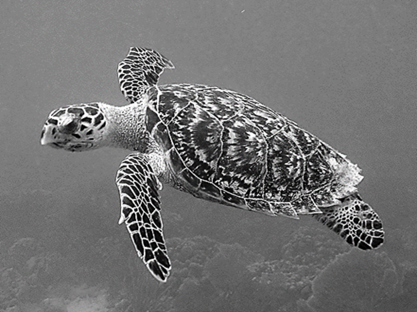 Уважно розгляньте запропонований малюнок. Визначте, які з наведених тверджень є правильними, а які неправильними.1. Серце складається з двох передсердь (ліве і праве) і шлуночка з неповною перегородкою.2. Верхня щелепа з зубами.3. Запліднення відбувається всередині тіла самки.4. Стать черепах у яйці визначається температурою навколишнього середовища.Уважно розгляньте запропонований малюнок. Визначте, які з наведених тверджень є правильними, а які неправильними.1. На малюнку можна побачити ліву дугу аорти.2. Адреналін й ацетилхолін пришвидшують роботу серця.3. Під цифрою 7 указано мітральний клапан.4. Перикардіальна порожнина заповнена повітрям.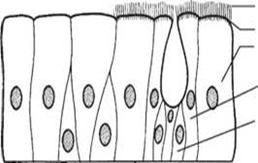 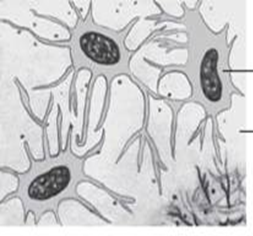 АБВГ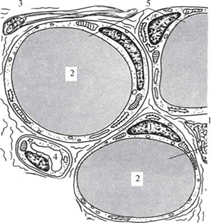 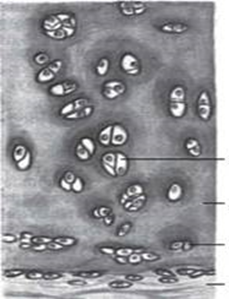 ДЕ ЖЗ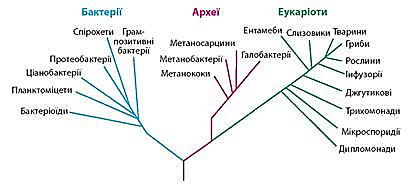 1. Правильна послідовність виникнення трьох доменів: Бактерії – Археї – Еукаріоти2. До домена Еукаріоти належить збудник холери3. До домена еукаріоти належить збудник малярії4. Організми, здатні продукувати метан, належать до домена Бактерії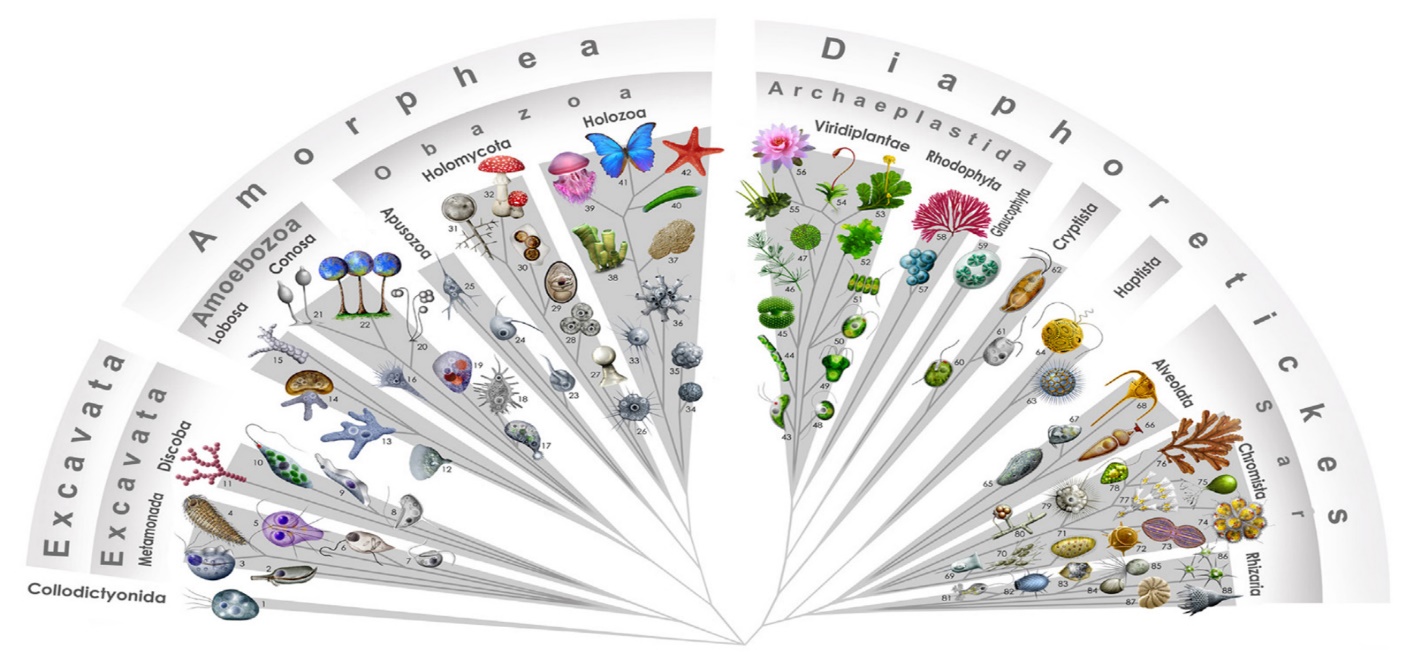 1.На малюнку зображено лист:На малюнку зображено лист:На малюнку зображено лист:На малюнку зображено лист:аперистолопатевий;перистолопатевий;перистолопатевий;бпальчастолопатевий; пальчастолопатевий; пальчастолопатевий; впальчастороздільний;пальчастороздільний;пальчастороздільний;гпальчастоскладний.пальчастоскладний.пальчастоскладний.2.Визначте пари органів, які мають різне походження:Визначте пари органів, які мають різне походження:Визначте пари органів, які мають різне походження:Визначте пари органів, які мають різне походження:абульби картоплі – бульби топінамбура;бульби картоплі – бульби топінамбура;бульби картоплі – бульби топінамбура;бколючки кактуса – колючки  барбарису;колючки кактуса – колючки  барбарису;колючки кактуса – колючки  барбарису;вколючки терну – колючки аличі;колючки терну – колючки аличі;колючки терну – колючки аличі;гкоренеплід бурака – кореневище конвалії.коренеплід бурака – кореневище конвалії.коренеплід бурака – кореневище конвалії.3. Найменш розвинені органи чуття у:Найменш розвинені органи чуття у:Найменш розвинені органи чуття у:Найменш розвинені органи чуття у:аставковика звичайного;ставковика звичайного;ставковика звичайного;бкотушки рогової;котушки рогової;котушки рогової;вкальмара крилорукого;кальмара крилорукого;кальмара крилорукого;гмідії їстивної.мідії їстивної.мідії їстивної.4.Яйцеклітина кролика в 3000 разів менше яйцеклітини жаби, містить мало поживних речовин. Чому зародок кролика не гине від їх нестачі?Яйцеклітина кролика в 3000 разів менше яйцеклітини жаби, містить мало поживних речовин. Чому зародок кролика не гине від їх нестачі?Яйцеклітина кролика в 3000 разів менше яйцеклітини жаби, містить мало поживних речовин. Чому зародок кролика не гине від їх нестачі?Яйцеклітина кролика в 3000 разів менше яйцеклітини жаби, містить мало поживних речовин. Чому зародок кролика не гине від їх нестачі?азародок жаби розвивається в холодній воді, а зародок кролика – в теплому середовищі материнського організму;зародок жаби розвивається в холодній воді, а зародок кролика – в теплому середовищі материнського організму;зародок жаби розвивається в холодній воді, а зародок кролика – в теплому середовищі материнського організму;бзародок кролика розвивається швидше, ніж зародок жаби, і йому вистачає поживних речовин яйцеклітини;зародок кролика розвивається швидше, ніж зародок жаби, і йому вистачає поживних речовин яйцеклітини;зародок кролика розвивається швидше, ніж зародок жаби, і йому вистачає поживних речовин яйцеклітини;взародок кролика розвивається в матці й отримує поживні речовини з крові матері;зародок кролика розвивається в матці й отримує поживні речовини з крові матері;зародок кролика розвивається в матці й отримує поживні речовини з крові матері;гяйцеклітин у жаби утворюється набагато більше, тому на їх життєзабезпечення необхідна більша кількість поживних речовин.яйцеклітин у жаби утворюється набагато більше, тому на їх життєзабезпечення необхідна більша кількість поживних речовин.яйцеклітин у жаби утворюється набагато більше, тому на їх життєзабезпечення необхідна більша кількість поживних речовин.5. У м’язах при анаеробному гліколізі глюкоза розщеплюється до:У м’язах при анаеробному гліколізі глюкоза розщеплюється до:У м’язах при анаеробному гліколізі глюкоза розщеплюється до:У м’язах при анаеробному гліколізі глюкоза розщеплюється до:авуглекислого газу і водивуглекислого газу і водивуглекислого газу і водибмолочної кислоти;молочної кислоти;молочної кислоти;ветилового спирту;етилового спирту;етилового спирту;гпіровиноградної кислоти.піровиноградної кислоти.піровиноградної кислоти.6. Визначте, який елемент обумовлює властивості кератину:Визначте, який елемент обумовлює властивості кератину:Визначте, який елемент обумовлює властивості кератину:Визначте, який елемент обумовлює властивості кератину:аСульфур;Сульфур;Сульфур;бХлор;Хлор;Хлор;вМагній;Магній;Магній;гКалій.Калій.Калій.7.Перехід речовин крізь мембрану за концентраційним градієнтом за допомогою транспортних білків:Перехід речовин крізь мембрану за концентраційним градієнтом за допомогою транспортних білків:Перехід речовин крізь мембрану за концентраційним градієнтом за допомогою транспортних білків:Перехід речовин крізь мембрану за концентраційним градієнтом за допомогою транспортних білків:аосмос;  осмос;  осмос;  бпіноцитоз;  піноцитоз;  піноцитоз;  вполегшена дифузія;полегшена дифузія;полегшена дифузія;гендоцитоз.ендоцитоз.ендоцитоз.8.Монофілетичні таксони об’єднують:  Монофілетичні таксони об’єднують:  Монофілетичні таксони об’єднують:  Монофілетичні таксони об’єднують:  аусіх нащадків одного предка;усіх нащадків одного предка;усіх нащадків одного предка;бгрупи організмів, об’єднаних спільними ознаками;      групи організмів, об’єднаних спільними ознаками;      групи організмів, об’єднаних спільними ознаками;      всхожих нащадків одного предка;схожих нащадків одного предка;схожих нащадків одного предка;грізних, довільно обраних нащадків декількох предків.різних, довільно обраних нащадків декількох предків.різних, довільно обраних нащадків декількох предків.9.Скільки молекул рибози міститься в молекулі іРНК, якщо кількість цитозину 400 урацилу 500, гуаніну 600, аденіну 1000?Скільки молекул рибози міститься в молекулі іРНК, якщо кількість цитозину 400 урацилу 500, гуаніну 600, аденіну 1000?Скільки молекул рибози міститься в молекулі іРНК, якщо кількість цитозину 400 урацилу 500, гуаніну 600, аденіну 1000?Скільки молекул рибози міститься в молекулі іРНК, якщо кількість цитозину 400 урацилу 500, гуаніну 600, аденіну 1000?а500;500;500;б1000;1000;1000;в1500;1500;1500;г2500.2500.2500.10.У клітинах еукаріот за процеси дихання і фотосинтезу відповідають мембрани і хлоропласти. За рахунок чого ці процеси здійснюються у прокаріотів?У клітинах еукаріот за процеси дихання і фотосинтезу відповідають мембрани і хлоропласти. За рахунок чого ці процеси здійснюються у прокаріотів?У клітинах еукаріот за процеси дихання і фотосинтезу відповідають мембрани і хлоропласти. За рахунок чого ці процеси здійснюються у прокаріотів?У клітинах еукаріот за процеси дихання і фотосинтезу відповідають мембрани і хлоропласти. За рахунок чого ці процеси здійснюються у прокаріотів?аплазматичної мембрани;  плазматичної мембрани;  плазматичної мембрани;  бнуклеотидів;нуклеотидів;нуклеотидів;вцитоплазми;  цитоплазми;  цитоплазми;  гвакуолі. вакуолі. вакуолі. 11.Після ремонту автомобіля в гаражному приміщенні водій потрапив до лікарні з симптомами отруєння вихлопними газами. Концентрація якого гемоглобіну в крові буде підвищеною?Після ремонту автомобіля в гаражному приміщенні водій потрапив до лікарні з симптомами отруєння вихлопними газами. Концентрація якого гемоглобіну в крові буде підвищеною?Після ремонту автомобіля в гаражному приміщенні водій потрапив до лікарні з симптомами отруєння вихлопними газами. Концентрація якого гемоглобіну в крові буде підвищеною?Після ремонту автомобіля в гаражному приміщенні водій потрапив до лікарні з симптомами отруєння вихлопними газами. Концентрація якого гемоглобіну в крові буде підвищеною?аглікозильованого;глікозильованого;глікозильованого;бметгемоглобіну;метгемоглобіну;метгемоглобіну;вкарбгемоглобіну;карбгемоглобіну;карбгемоглобіну;гкарбоксигемоглобіну.карбоксигемоглобіну.карбоксигемоглобіну.12.Необхідно отримати особину з генотипом АаВВ. Це найбільш імовірно при схрещуванні батьків із генотипами:Необхідно отримати особину з генотипом АаВВ. Це найбільш імовірно при схрещуванні батьків із генотипами:Необхідно отримати особину з генотипом АаВВ. Це найбільш імовірно при схрещуванні батьків із генотипами:Необхідно отримати особину з генотипом АаВВ. Це найбільш імовірно при схрещуванні батьків із генотипами:аАаВв х АаВв;АаВв х АаВв;АаВв х АаВв;бААВВ х ааВв;ААВВ х ааВв;ААВВ х ааВв;вАаВВ х АаВв;АаВВ х АаВв;АаВВ х АаВв;гАаВв х ААВв.АаВв х ААВв.АаВв х ААВв.13.У жінки з III (В), Rh- групою крові народилась дитина з II (А) групою крові. У дитини діагностована гемолітична хвороба новонародженого внаслідок резус-конфлікту. Яка група крові та резус- фактор можливі у батька?У жінки з III (В), Rh- групою крові народилась дитина з II (А) групою крові. У дитини діагностована гемолітична хвороба новонародженого внаслідок резус-конфлікту. Яка група крові та резус- фактор можливі у батька?У жінки з III (В), Rh- групою крові народилась дитина з II (А) групою крові. У дитини діагностована гемолітична хвороба новонародженого внаслідок резус-конфлікту. Яка група крові та резус- фактор можливі у батька?У жінки з III (В), Rh- групою крові народилась дитина з II (А) групою крові. У дитини діагностована гемолітична хвороба новонародженого внаслідок резус-конфлікту. Яка група крові та резус- фактор можливі у батька?аIII (В), Rh+;III (В), Rh+;III (В), Rh+;бIII (В), Rh-;III (В), Rh-;III (В), Rh-;вII (А), Rh+;II (А), Rh+;II (А), Rh+;гII (А), Rh-.II (А), Rh-.II (А), Rh-.14.Якщо припустити, що в одного із видів голонасінних у клітинах кореня є 28 хромосоми, то в клітинах ендосперму та зародка цієї рослини хромосом буде відповідно: Якщо припустити, що в одного із видів голонасінних у клітинах кореня є 28 хромосоми, то в клітинах ендосперму та зародка цієї рослини хромосом буде відповідно: Якщо припустити, що в одного із видів голонасінних у клітинах кореня є 28 хромосоми, то в клітинах ендосперму та зародка цієї рослини хромосом буде відповідно: Якщо припустити, що в одного із видів голонасінних у клітинах кореня є 28 хромосоми, то в клітинах ендосперму та зародка цієї рослини хромосом буде відповідно: а28 та 28;в14 та 28;б28 та 14;г42 та 28.15.До яких видів буде важко застосувати філогенетичну концепцію виду?  До яких видів буде важко застосувати філогенетичну концепцію виду?  До яких видів буде важко застосувати філогенетичну концепцію виду?  До яких видів буде важко застосувати філогенетичну концепцію виду?  аякі виникли шляхом схрещування або симбіогенезу;які виникли шляхом схрещування або симбіогенезу;які виникли шляхом схрещування або симбіогенезу;бособини яких схожі за зовнішніми ознаками;особини яких схожі за зовнішніми ознаками;особини яких схожі за зовнішніми ознаками;вособини яких можуть сильно відрізнятися за зовнішніми ознаками;особини яких можуть сильно відрізнятися за зовнішніми ознаками;особини яких можуть сильно відрізнятися за зовнішніми ознаками;гяким не притаманне статеве розмноження.яким не притаманне статеве розмноження.яким не притаманне статеве розмноження.1.Рослини, що відносять до родини, представником якої є томат, можуть мати плід: Рослини, що відносять до родини, представником якої є томат, можуть мати плід: Рослини, що відносять до родини, представником якої є томат, можуть мати плід: Рослини, що відносять до родини, представником якої є томат, можуть мати плід: Рослини, що відносять до родини, представником якої є томат, можуть мати плід: Рослини, що відносять до родини, представником якої є томат, можуть мати плід: Рослини, що відносять до родини, представником якої є томат, можуть мати плід: Рослини, що відносять до родини, представником якої є томат, можуть мати плід: акістянка;кістянка;кістянка;кістянка;кістянка;кістянка;кістянка;бягода;ягода;ягода;ягода;ягода;ягода;ягода;вкоробочка;коробочка;коробочка;коробочка;коробочка;коробочка;коробочка;гзернівка;зернівка;зернівка;зернівка;зернівка;зернівка;зернівка;дстручок.стручок.стручок.стручок.стручок.стручок.стручок.2.Виберіть олійні рослини родини Капустяні (Хрестоцвіті):Виберіть олійні рослини родини Капустяні (Хрестоцвіті):Виберіть олійні рослини родини Капустяні (Хрестоцвіті):Виберіть олійні рослини родини Капустяні (Хрестоцвіті):Виберіть олійні рослини родини Капустяні (Хрестоцвіті):Виберіть олійні рослини родини Капустяні (Хрестоцвіті):Виберіть олійні рослини родини Капустяні (Хрестоцвіті):Виберіть олійні рослини родини Капустяні (Хрестоцвіті):асоняшник;соняшник;соняшник;соняшник;соняшник;соняшник;соняшник;бкукурудза;кукурудза;кукурудза;кукурудза;кукурудза;кукурудза;кукурудза;вріпак;ріпак;ріпак;ріпак;ріпак;ріпак;ріпак;ггірчиця;гірчиця;гірчиця;гірчиця;гірчиця;гірчиця;гірчиця;дрижій.рижій.рижій.рижій.рижій.рижій.рижій.3. Кров у комах:Кров у комах:Кров у комах:Кров у комах:Кров у комах:Кров у комах:Кров у комах:Кров у комах:апереносить поживні  речовини;переносить поживні  речовини;переносить поживні  речовини;переносить поживні  речовини;переносить поживні  речовини;переносить поживні  речовини;переносить поживні  речовини;босновним переносником кисню;основним переносником кисню;основним переносником кисню;основним переносником кисню;основним переносником кисню;основним переносником кисню;основним переносником кисню;вє основним переносником вуглекислого газу;є основним переносником вуглекислого газу;є основним переносником вуглекислого газу;є основним переносником вуглекислого газу;є основним переносником вуглекислого газу;є основним переносником вуглекислого газу;є основним переносником вуглекислого газу;гзбирає продукти обміну;збирає продукти обміну;збирає продукти обміну;збирає продукти обміну;збирає продукти обміну;збирає продукти обміну;збирає продукти обміну;дбере участь у розгортанні хоботка.бере участь у розгортанні хоботка.бере участь у розгортанні хоботка.бере участь у розгортанні хоботка.бере участь у розгортанні хоботка.бере участь у розгортанні хоботка.бере участь у розгортанні хоботка.4.У птахів артеріальна кров рухається по:У птахів артеріальна кров рухається по:У птахів артеріальна кров рухається по:У птахів артеріальна кров рухається по:У птахів артеріальна кров рухається по:У птахів артеріальна кров рухається по:У птахів артеріальна кров рухається по:У птахів артеріальна кров рухається по:алегеневій артерії;легеневій артерії;легеневій артерії;легеневій артерії;легеневій артерії;легеневій артерії;легеневій артерії;блегеневій вені;легеневій вені;легеневій вені;легеневій вені;легеневій вені;легеневій вені;легеневій вені;влівій дузі аорти;лівій дузі аорти;лівій дузі аорти;лівій дузі аорти;лівій дузі аорти;лівій дузі аорти;лівій дузі аорти;гправій дузі аорти;правій дузі аорти;правій дузі аорти;правій дузі аорти;правій дузі аорти;правій дузі аорти;правій дузі аорти;длівому передсердю.лівому передсердю.лівому передсердю.лівому передсердю.лівому передсердю.лівому передсердю.лівому передсердю.5. Шість шийних хребців мають:Шість шийних хребців мають:Шість шийних хребців мають:Шість шийних хребців мають:Шість шийних хребців мають:Шість шийних хребців мають:Шість шийних хребців мають:Шість шийних хребців мають:аламантини;ламантини;ламантини;ламантини;ламантини;ламантини;ламантини;блінивець двопалий;лінивець двопалий;лінивець двопалий;лінивець двопалий;лінивець двопалий;лінивець двопалий;лінивець двопалий;втапіри;тапіри;тапіри;тапіри;тапіри;тапіри;тапіри;гкенгуру;кенгуру;кенгуру;кенгуру;кенгуру;кенгуру;кенгуру;дшимпанзе бонобо.шимпанзе бонобо.шимпанзе бонобо.шимпанзе бонобо.шимпанзе бонобо.шимпанзе бонобо.шимпанзе бонобо.6. Серед запропонованих характеристик оберіть ознаки І групи крові людини:Серед запропонованих характеристик оберіть ознаки І групи крові людини:Серед запропонованих характеристик оберіть ознаки І групи крові людини:Серед запропонованих характеристик оберіть ознаки І групи крові людини:Серед запропонованих характеристик оберіть ознаки І групи крові людини:Серед запропонованих характеристик оберіть ознаки І групи крові людини:Серед запропонованих характеристик оберіть ознаки І групи крові людини:Серед запропонованих характеристик оберіть ознаки І групи крові людини:ааглютинін α і β;аглютинін α і β;аглютинін α і β;аглютинін α і β;аглютинін α і β;аглютинін α і β;аглютинін α і β;буніверсальний донор;універсальний донор;універсальний донор;універсальний донор;універсальний донор;універсальний донор;універсальний донор;вуніверсальний реципієнт;універсальний реципієнт;універсальний реципієнт;універсальний реципієнт;універсальний реципієнт;універсальний реципієнт;універсальний реципієнт;гаглютиноген А і В;аглютиноген А і В;аглютиноген А і В;аглютиноген А і В;аглютиноген А і В;аглютиноген А і В;аглютиноген А і В;даглютиноген відсутній.аглютиноген відсутній.аглютиноген відсутній.аглютиноген відсутній.аглютиноген відсутній.аглютиноген відсутній.аглютиноген відсутній.7.При вдиху тиск повітря:При вдиху тиск повітря:При вдиху тиск повітря:При вдиху тиск повітря:При вдиху тиск повітря:При вдиху тиск повітря:При вдиху тиск повітря:При вдиху тиск повітря:азбільшується в плевральній порожнині; збільшується в плевральній порожнині; збільшується в плевральній порожнині; збільшується в плевральній порожнині; збільшується в плевральній порожнині; збільшується в плевральній порожнині; збільшується в плевральній порожнині; бзменшується в плевральній порожнині;зменшується в плевральній порожнині;зменшується в плевральній порожнині;зменшується в плевральній порожнині;зменшується в плевральній порожнині;зменшується в плевральній порожнині;зменшується в плевральній порожнині;взбільшується в альвеолах;збільшується в альвеолах;збільшується в альвеолах;збільшується в альвеолах;збільшується в альвеолах;збільшується в альвеолах;збільшується в альвеолах;гзменшується в альвеолах; зменшується в альвеолах; зменшується в альвеолах; зменшується в альвеолах; зменшується в альвеолах; зменшується в альвеолах; зменшується в альвеолах; дне змінюється в плевральній порожнині і в альвеолах.не змінюється в плевральній порожнині і в альвеолах.не змінюється в плевральній порожнині і в альвеолах.не змінюється в плевральній порожнині і в альвеолах.не змінюється в плевральній порожнині і в альвеолах.не змінюється в плевральній порожнині і в альвеолах.не змінюється в плевральній порожнині і в альвеолах.8.Кулястими (за формою) трьохосьовими (за кількістю осей руху) є суглоби:Кулястими (за формою) трьохосьовими (за кількістю осей руху) є суглоби:Кулястими (за формою) трьохосьовими (за кількістю осей руху) є суглоби:Кулястими (за формою) трьохосьовими (за кількістю осей руху) є суглоби:Кулястими (за формою) трьохосьовими (за кількістю осей руху) є суглоби:Кулястими (за формою) трьохосьовими (за кількістю осей руху) є суглоби:Кулястими (за формою) трьохосьовими (за кількістю осей руху) є суглоби:Кулястими (за формою) трьохосьовими (за кількістю осей руху) є суглоби:апроменевозап'ястний;променевозап'ястний;променевозап'ястний;променевозап'ястний;променевозап'ястний;променевозап'ястний;променевозап'ястний;бкульшовий;кульшовий;кульшовий;кульшовий;кульшовий;кульшовий;кульшовий;вколінний;колінний;колінний;колінний;колінний;колінний;колінний;ггомілковостопний;гомілковостопний;гомілковостопний;гомілковостопний;гомілковостопний;гомілковостопний;гомілковостопний;дплечовий.плечовий.плечовий.плечовий.плечовий.плечовий.плечовий.9.До складу білків і нуклеїнових кислот обов'язково входять атоми:До складу білків і нуклеїнових кислот обов'язково входять атоми:До складу білків і нуклеїнових кислот обов'язково входять атоми:До складу білків і нуклеїнових кислот обов'язково входять атоми:До складу білків і нуклеїнових кислот обов'язково входять атоми:До складу білків і нуклеїнових кислот обов'язково входять атоми:До складу білків і нуклеїнових кислот обов'язково входять атоми:До складу білків і нуклеїнових кислот обов'язково входять атоми:аГідрогену;Гідрогену;Гідрогену;Гідрогену;Гідрогену;Гідрогену;Гідрогену;бОксигену;Оксигену;Оксигену;Оксигену;Оксигену;Оксигену;Оксигену;вНітрогену;Нітрогену;Нітрогену;Нітрогену;Нітрогену;Нітрогену;Нітрогену;гСульфуру;Сульфуру;Сульфуру;Сульфуру;Сульфуру;Сульфуру;Сульфуру;дКарбону.Карбону.Карбону.Карбону.Карбону.Карбону.Карбону.10.До неклітинних форм життя належать:До неклітинних форм життя належать:До неклітинних форм життя належать:До неклітинних форм життя належать:До неклітинних форм життя належать:До неклітинних форм життя належать:До неклітинних форм життя належать:До неклітинних форм життя належать:аархеї;археї;археї;гггпріони;бвіруси;віруси;віруси;дддслизовики.вбактерії;бактерії;бактерії;бактерії;бактерії;бактерії;бактерії;11.Глікокалікс поверхневого апарату клітин виконує функції:Глікокалікс поверхневого апарату клітин виконує функції:Глікокалікс поверхневого апарату клітин виконує функції:Глікокалікс поверхневого апарату клітин виконує функції:Глікокалікс поверхневого апарату клітин виконує функції:Глікокалікс поверхневого апарату клітин виконує функції:Глікокалікс поверхневого апарату клітин виконує функції:Глікокалікс поверхневого апарату клітин виконує функції:азахисну;захисну;захисну;захисну;захисну;захисну;захисну;бтранспортну;транспортну;транспортну;транспортну;транспортну;транспортну;транспортну;взумовлює взаємодію суміжних клітин;зумовлює взаємодію суміжних клітин;зумовлює взаємодію суміжних клітин;зумовлює взаємодію суміжних клітин;зумовлює взаємодію суміжних клітин;зумовлює взаємодію суміжних клітин;зумовлює взаємодію суміжних клітин;генергетичну;енергетичну;енергетичну;енергетичну;енергетичну;енергетичну;енергетичну;дсигнальну.сигнальну.сигнальну.сигнальну.сигнальну.сигнальну.сигнальну.12.Аденін входить до складу молекул:Аденін входить до складу молекул:Аденін входить до складу молекул:Аденін входить до складу молекул:Аденін входить до складу молекул:Аденін входить до складу молекул:Аденін входить до складу молекул:Аденін входить до складу молекул:аДНК;ДНК;гггНАДФ;НАДФ;бРНК;РНК;дддАцетил-КоА.Ацетил-КоА.вАТФ;АТФ;АТФ;АТФ;АТФ;АТФ;АТФ;13.Знищувати віруси можуть:Знищувати віруси можуть:Знищувати віруси можуть:Знищувати віруси можуть:Знищувати віруси можуть:Знищувати віруси можуть:Знищувати віруси можуть:Знищувати віруси можуть:аінтерферони;інтерферони;інтерферони;інтерферони;інтерферони;інтерферони;інтерферони;бмакрофаги;макрофаги;макрофаги;макрофаги;макрофаги;макрофаги;макрофаги;вантитіла;антитіла;антитіла;антитіла;антитіла;антитіла;антитіла;гантибиотики;антибиотики;антибиотики;антибиотики;антибиотики;антибиотики;антибиотики;дфітонциди.фітонциди.фітонциди.фітонциди.фітонциди.фітонциди.фітонциди.14.Ціанід (CN-) викликає загибель живих істот:Ціанід (CN-) викликає загибель живих істот:Ціанід (CN-) викликає загибель живих істот:Ціанід (CN-) викликає загибель живих істот:Ціанід (CN-) викликає загибель живих істот:Ціанід (CN-) викликає загибель живих істот:Ціанід (CN-) викликає загибель живих істот:Ціанід (CN-) викликає загибель живих істот:азупинкою фотосинтезу;зупинкою фотосинтезу;зупинкою фотосинтезу;зупинкою фотосинтезу;зупинкою фотосинтезу;зупинкою фотосинтезу;зупинкою фотосинтезу;бруйнуванням білкових молекул;руйнуванням білкових молекул;руйнуванням білкових молекул;руйнуванням білкових молекул;руйнуванням білкових молекул;руйнуванням білкових молекул;руйнуванням білкових молекул;взупинкою анаеробного розщеплення;зупинкою анаеробного розщеплення;зупинкою анаеробного розщеплення;зупинкою анаеробного розщеплення;зупинкою анаеробного розщеплення;зупинкою анаеробного розщеплення;зупинкою анаеробного розщеплення;гзупинкою окислення;зупинкою окислення;зупинкою окислення;зупинкою окислення;зупинкою окислення;зупинкою окислення;зупинкою окислення;дзупинкою перенесення електрона по електронно-транспортному ланцюгу.зупинкою перенесення електрона по електронно-транспортному ланцюгу.зупинкою перенесення електрона по електронно-транспортному ланцюгу.зупинкою перенесення електрона по електронно-транспортному ланцюгу.зупинкою перенесення електрона по електронно-транспортному ланцюгу.зупинкою перенесення електрона по електронно-транспортному ланцюгу.зупинкою перенесення електрона по електронно-транспортному ланцюгу.15.Різні білки розщеплюються пепсином з неоднаковою швидкістю. Які білки зовсім не перетравлюється пепсином?Різні білки розщеплюються пепсином з неоднаковою швидкістю. Які білки зовсім не перетравлюється пепсином?Різні білки розщеплюються пепсином з неоднаковою швидкістю. Які білки зовсім не перетравлюється пепсином?Різні білки розщеплюються пепсином з неоднаковою швидкістю. Які білки зовсім не перетравлюється пепсином?Різні білки розщеплюються пепсином з неоднаковою швидкістю. Які білки зовсім не перетравлюється пепсином?Різні білки розщеплюються пепсином з неоднаковою швидкістю. Які білки зовсім не перетравлюється пепсином?Різні білки розщеплюються пепсином з неоднаковою швидкістю. Які білки зовсім не перетравлюється пепсином?Різні білки розщеплюються пепсином з неоднаковою швидкістю. Які білки зовсім не перетравлюється пепсином?аколаген;колаген;колаген;колаген;колаген;колаген;колаген;бальбумін;альбумін;альбумін;альбумін;альбумін;альбумін;альбумін;вміоглобін;міоглобін;міоглобін;міоглобін;міоглобін;міоглобін;міоглобін;геластин;еластин;еластин;еластин;еластин;еластин;еластин;довальбумин;овальбумин;овальбумин;овальбумин;овальбумин;овальбумин;овальбумин;16.Позначте способи вегетативного розмноження:Позначте способи вегетативного розмноження:Позначте способи вегетативного розмноження:Позначте способи вегетативного розмноження:Позначте способи вегетативного розмноження:Позначте способи вегетативного розмноження:Позначте способи вегетативного розмноження:Позначте способи вегетативного розмноження:акон’югація;кон’югація;кон’югація;кон’югація;кон’югація;кон’югація;кон’югація;бкопуляція;копуляція;копуляція;копуляція;копуляція;копуляція;копуляція;впартеногенез;партеногенез;партеногенез;партеногенез;партеногенез;партеногенез;партеногенез;гфрагментація;фрагментація;фрагментація;фрагментація;фрагментація;фрагментація;фрагментація;дбрунькування.брунькування.брунькування.брунькування.брунькування.брунькування.брунькування.17.Діти  НЕ успадкують групи крові батьків, якщо у батьків групи крові:Діти  НЕ успадкують групи крові батьків, якщо у батьків групи крові:Діти  НЕ успадкують групи крові батьків, якщо у батьків групи крові:Діти  НЕ успадкують групи крові батьків, якщо у батьків групи крові:Діти  НЕ успадкують групи крові батьків, якщо у батьків групи крові:Діти  НЕ успадкують групи крові батьків, якщо у батьків групи крові:Діти  НЕ успадкують групи крові батьків, якщо у батьків групи крові:Діти  НЕ успадкують групи крові батьків, якщо у батьків групи крові:аІ і ІІ;гггІ і ІІІ;І і ІІІ;І і ІІІ;бІІ і ІV;дддІІ і ІІІ.ІІ і ІІІ.ІІ і ІІІ.вI і ІV;I і ІV;I і ІV;I і ІV;I і ІV;I і ІV;I і ІV;18.Молекули АТФ синтезуються під час:  Молекули АТФ синтезуються під час:  Молекули АТФ синтезуються під час:  Молекули АТФ синтезуються під час:  Молекули АТФ синтезуються під час:  Молекули АТФ синтезуються під час:  Молекули АТФ синтезуються під час:  Молекули АТФ синтезуються під час:  абезкисневого етапу енергетичного синтезу;безкисневого етапу енергетичного синтезу;безкисневого етапу енергетичного синтезу;безкисневого етапу енергетичного синтезу;безкисневого етапу енергетичного синтезу;безкисневого етапу енергетичного синтезу;безкисневого етапу енергетичного синтезу;бпідготовчого етапу енергетичного синтезу;підготовчого етапу енергетичного синтезу;підготовчого етапу енергетичного синтезу;підготовчого етапу енергетичного синтезу;підготовчого етапу енергетичного синтезу;підготовчого етапу енергетичного синтезу;підготовчого етапу енергетичного синтезу;втемнової фази фотосинтезу;темнової фази фотосинтезу;темнової фази фотосинтезу;темнової фази фотосинтезу;темнової фази фотосинтезу;темнової фази фотосинтезу;темнової фази фотосинтезу;гсвітлової фази фотосинтезу;світлової фази фотосинтезу;світлової фази фотосинтезу;світлової фази фотосинтезу;світлової фази фотосинтезу;світлової фази фотосинтезу;світлової фази фотосинтезу;дкисневого етапу енергетичного синтезу.кисневого етапу енергетичного синтезу.кисневого етапу енергетичного синтезу.кисневого етапу енергетичного синтезу.кисневого етапу енергетичного синтезу.кисневого етапу енергетичного синтезу.кисневого етапу енергетичного синтезу.19.Міжвидовим гібридом є:Міжвидовим гібридом є:Міжвидовим гібридом є:Міжвидовим гібридом є:Міжвидовим гібридом є:Міжвидовим гібридом є:Міжвидовим гібридом є:Міжвидовим гібридом є:абестер;бестер;бестер;бестер;бестер;бестер;бестер;бмул;мул;мул;мул;мул;мул;мул;влошак;лошак;лошак;лошак;лошак;лошак;лошак;гвівцебик;вівцебик;вівцебик;вівцебик;вівцебик;вівцебик;вівцебик;діндокачка.індокачка.індокачка.індокачка.індокачка.індокачка.індокачка.20.Визначте ознаки, які характерні для аутосомно-рецесивного типу успадкування:Визначте ознаки, які характерні для аутосомно-рецесивного типу успадкування:Визначте ознаки, які характерні для аутосомно-рецесивного типу успадкування:Визначте ознаки, які характерні для аутосомно-рецесивного типу успадкування:Визначте ознаки, які характерні для аутосомно-рецесивного типу успадкування:Визначте ознаки, які характерні для аутосомно-рецесивного типу успадкування:Визначте ознаки, які характерні для аутосомно-рецесивного типу успадкування:Визначте ознаки, які характерні для аутосомно-рецесивного типу успадкування:аознака спостерігається не у кожній генерації; ознака спостерігається не у кожній генерації; ознака спостерігається не у кожній генерації; ознака спостерігається не у кожній генерації; ознака спостерігається не у кожній генерації; ознака спостерігається не у кожній генерації; ознака спостерігається не у кожній генерації; бвід шлюбу осіб, які мають ознаку, народжуються діти зі 100% успадкуванням ознаки;  від шлюбу осіб, які мають ознаку, народжуються діти зі 100% успадкуванням ознаки;  від шлюбу осіб, які мають ознаку, народжуються діти зі 100% успадкуванням ознаки;  від шлюбу осіб, які мають ознаку, народжуються діти зі 100% успадкуванням ознаки;  від шлюбу осіб, які мають ознаку, народжуються діти зі 100% успадкуванням ознаки;  від шлюбу осіб, які мають ознаку, народжуються діти зі 100% успадкуванням ознаки;  від шлюбу осіб, які мають ознаку, народжуються діти зі 100% успадкуванням ознаки;  вознака успадковується в однаковій мірі особинами чоловічої та жіночої статі; ознака успадковується в однаковій мірі особинами чоловічої та жіночої статі; ознака успадковується в однаковій мірі особинами чоловічої та жіночої статі; ознака успадковується в однаковій мірі особинами чоловічої та жіночої статі; ознака успадковується в однаковій мірі особинами чоловічої та жіночої статі; ознака успадковується в однаковій мірі особинами чоловічої та жіночої статі; ознака успадковується в однаковій мірі особинами чоловічої та жіночої статі; гознака із більшою ймовірністю виявляється в нащадків від шлюбу між кровними родичами; ознака із більшою ймовірністю виявляється в нащадків від шлюбу між кровними родичами; ознака із більшою ймовірністю виявляється в нащадків від шлюбу між кровними родичами; ознака із більшою ймовірністю виявляється в нащадків від шлюбу між кровними родичами; ознака із більшою ймовірністю виявляється в нащадків від шлюбу між кровними родичами; ознака із більшою ймовірністю виявляється в нащадків від шлюбу між кровними родичами; ознака із більшою ймовірністю виявляється в нащадків від шлюбу між кровними родичами; дознака передається виключно по материнській лінії усім нащадкам.ознака передається виключно по материнській лінії усім нащадкам.ознака передається виключно по материнській лінії усім нащадкам.ознака передається виключно по материнській лінії усім нащадкам.ознака передається виключно по материнській лінії усім нащадкам.ознака передається виключно по материнській лінії усім нащадкам.ознака передається виключно по материнській лінії усім нащадкам.Уважно розгляньте запропонований малюнок. Визначте, які з наведених тверджень є правильними, а які неправильними.1. Плід цієї рослини називається цибулина.2. Ми вживаємо в їжу пагін цієї рослини.3. Характерний різкий специфічний запах, який пов'язаний із вмістом великої кількості летких ароматичних речовин – фітонцидів, які приваблюють комах.4. Ця рослина має суцвіття зонтик; плід коробочку.Уважно розгляньте запропонований малюнок. Визначте, які з наведених тверджень є правильними, а які неправильними.1. Серце складається з двох передсердь (ліве і праве) і шлуночка з неповною перегородкою.2. Верхня щелепа з зубами.3. Запліднення відбувається всередині тіла самки.4. Стать черепах у яйці визначається температурою навколишнього середовища.Уважно розгляньте запропонований малюнок. Визначте, які з наведених тверджень є правильними, а які неправильними.1. На малюнку можна побачити ліву дугу аорти.2. Адреналін й ацетилхолін пришвидшують роботу серця.3. Під цифрою 7 указано мітральний клапан.4. Перикардіальна порожнина заповнена повітрям.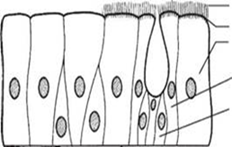 АБВГ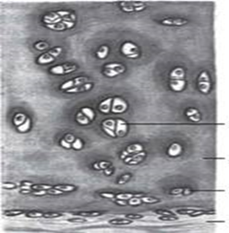 ДЕ ЖЗ1. Правильна послідовність виникнення трьох доменів: Бактерії – Археї – Еукаріоти2. До домена Еукаріоти належить збудник холери3. До домена еукаріоти належить збудник малярії4. Організми, здатні продукувати метан, належать до домена Бактерії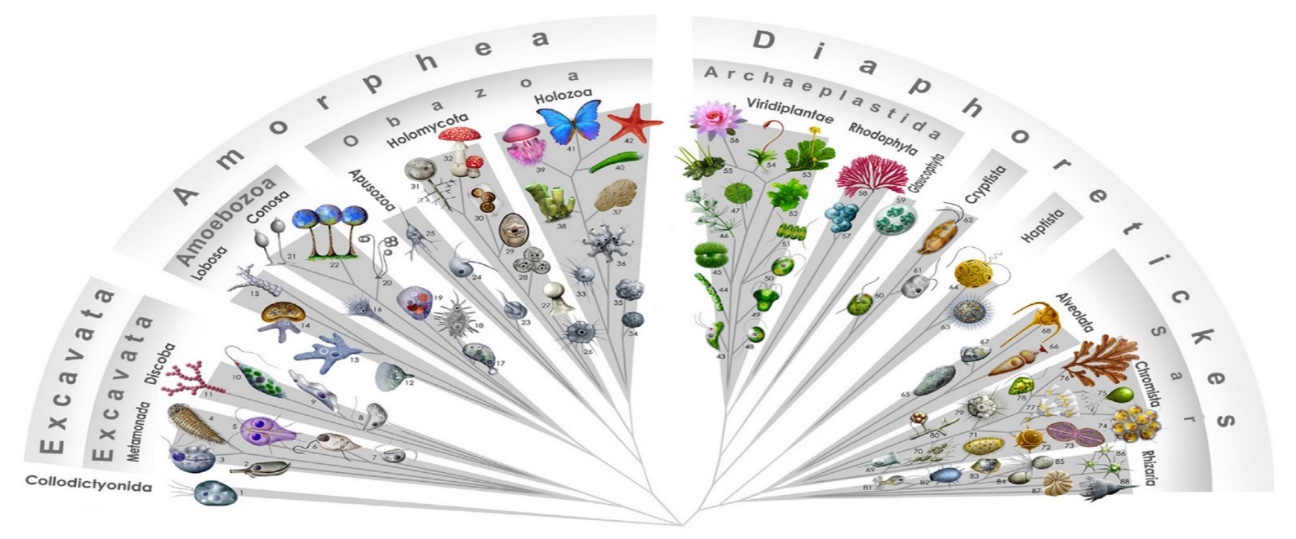 